ЭХ БАРИХ ЭМЭГТЭЙЧҮҮДСОРИЛЫН ЗААВАРА хэлбэрийн сорил:  A,B,C,D,E гэснээс  нэг зөв хариултыг сонгоно Олон сонголттой сорил1,2,3 зөв бол А1,2,3,4 зөв бол В2,4 зөв бол СЗөвхөн 4 зөв бол  DБүгд зөв бол ЕУялдуулан сонгох сорил Хамаарал бүхий асуултанд тохируулан сонгоноШалтгаан хамаарлын сорил Өгөгдөл хамаарал зөв эсвэл буруу эсэхийг сонгоод дараах түлхүүрээр тэмдэглэнэ. Үүнд:ЭХ БАРИХ А.., 37 настай, жирэмслэлт 10 долоо хоногтой. Тэрээр  Грейвсийн  өвчтэй, бамбайн хордлогын эмчилгээнд  пропилтиоурацил эмчилгээ хийлгэж байсан. Одоо дааврын хэмжээ хэвийн,  жирэмсэн үед тохиолдож болох хүндрэлийн талаар санаа зовж байна. Доорх  зөвлөгөөнөөс аль нь  зөв бэ ?  Лейкопени болох учир  эмээ уухаа зогсоох хэрэгтэй Пропилтиоурацил хэрэглэсэн үед нярай бамбайн дутагдалтай төрж болно   Пропилтиоурацил  нь ихсээр нэвтрэхгүй Бамбайн хордлоготой эмэгтэйд тохирсон эмчилгээ хийсэн ч  хожуу хордлого үүсэх эрсдэл нэмэгддэг  Грейвсийн өвчтэй жирэмсэн  эмэгтэйд  эмчилгээ хийсэн ч бамбайн дайрлага илүүтэй тохиолдоно  Хүйн артерийн Допплер шинжилгээнд сулралын муруй байхгүй эсвэл урвуу байхад перинатал эндэгдэлд хүргэх хувь? 5-8%10-20%20-25%25-30%30-35%    Хүйн артерийн Допплер шинжилгээнд эсэргүүцлийн индекс >0.6 байх нь урагт ямар нөлөөтэй вэ?Хэвийн үзүүлэлтУрагт архаг бүтэлт байгааг илэрхийлнэУргийн тавилан муу байгааг илтгэнэУргийн жин бага байгааг илтгэнэИхэр ургийн үед илэрнэ        “Ponderal index” нь ургийн өсөлтийг үнэлэхэд ач холбогдолтой, юугаар тооцогдох вэ? Биеийн жинг уртад харьцуулсан харьцаа Хэвлийн тойргийг толгойн тойрогт харьцуулсан харьцаа Ургийн дунд чөмөгний уртыг хэвлийн тойрогт харьцуулсан харьцааЖирэмсний хугацааг ургийн урттай харьцуулсан харьцааЖирэмсний хугацааг ургийн урьдчилсан жинтэй харьцуулсан харьцаа        Хүйн судасны жинхэнэ зангилаа нь ургийн дараах хүндрэлийн алиных нь эрсдэлийг нэмэгдүүлдэг вэ?Амьгүй төрөлтТархины саажилтУргийн тархинд цус харвахХромосомын гаж хөгжилУргийн шингэний эмгэг                       Хярзангийн эпизотомийн шарх халдварлагдсан  тохиолдолд хэзээ дахин оёдол тавьж болох вэ? Задарснаас хойш 24 цагийн дарааЭдэд сайжрал ажиглагдсан үедӨвчтөн 24 цагийн турш халуураагүй болШарх халдваргүй, ягаан грануляцийн эдээр бүрхэгдсэн үедЖилийн дараа   Амниоредукци хийхэд ойролцоогоор нэг удаад хэдэн мл шингэнийг ямар хугацаанд авах нь зөв бэ?200-300 мл шингэнийг 5-8 хормын хугацаанд 300-500 мл шингэний 10-15 хормын хугацаанд 500-800 мл шингэнийг 15-20 хормын хугацаанд 1000-1500 мл шингэний 30 хормын хугацаанд 1500 -2000 мл шингэнийг 1 цагийн хугацаанд    Гүнийн венийн тромбозтой жирэмсэн эмэгтэйд бага молекул жинтэй гепарин хэрэглэж байгаа. Төрөх эсвэл кесар мэс засалд орохоос хэдэн цагийн өмнө эмчилгээг зогсоох шаардлагатай вэ?1 сарын өмнө14 хоногийн өмнө 7 хоногийн өмнө 24 цагийн өмнө24 цагийн өмнөЗогсоох шаардлагагүй үргэлжүүлнэ   Хэсэгчилсэн цулцан хураагийн бүрэн цулцан хураанаас ялгарах  онцлог шинжийг нэрлэнэ үүКариотип 46ХҮӨндгөвчинд шар биеийн уйланхай илрэх нь багаХавдарт шилжих эрсдэл илүүҮсэрхийлэх нь багаУмайн хэмжээ ихэвчлэн жирэмсний хугацаанаас том байдаг      24 настай эмэгтэй жирэмсний 8 долоо хоногтой, анхны жирэмсэн нь уушгины тромбоэмболигоор хүндэрч гепарин,  төрсний дараа нилээд хэдэн сар варфарин хийлгэж байсан. Түүнээс хойш 6 жил ямарч шинж тэмдэг илрээгүй. Дараах өгөгдлүүдийн аль нь одоогийн байдалд тохирох вэ?5 жилийн турш тромбоэмболийн шинж илрээгүй бол эрсдэлгүй гэж үзнэФлебографи нь жирэмсэн үед гүнийн тромбозыг оношлоход ач холбогдолгүйДопплер хэт авиан шинжилгээгээр гүнийн тромбозыг  илрүүлэх нь ач холбогдол багатайЭмэгтэйд жирэмсний туршид болон төрсний дараа бага молекул жинтэй гепарин хэрэглэнэЭмэгтэйд жирэмсний 2 дах гурван сард тромбоэмболи дахих өндөр эрсдэлтэй    Өсөлт сааталтай ураг төрөх үед дараах хүндрэлүүдээс аль нь тохиолдох вэ? Ураг зунгагаар бөглөрөхГипогликемияПолицитемияДутуу төрөлтГипертерми       Тархмал хэлбэрийн үрэвсэлт өвчний үед гемостазын үйл ажиллагаа  алдагдсаныг  илтгэх шинжүүдийг сонгоно уу? Фибриногений задралын бүтээгдэхүүн >1/40Д Димер >2Протромбины индекс <70%Тромбоцит <100*/лФибриноген < 1г/л    21 настай эмэгтэй туберкулины сорил эерэг гарч сүрьеэгийн эсрэг эмчилгээ хийлгэхээр  болсон. Дараах өгөгдлүүдээс буруу ойлголтыг тодорхойлно уу? Римфамецин- ханиад төстөй шинж илрэнэ Изониазид захын мэдрэлийн невропати үүсгэнэСтрептомицин сонсголын мэдрэлийг гэмтээнэ Изониазид нүдний мэдрэлийг гэмтээнэ Бөөмийн эсрэг эсрэгбиеийн сорил эерэг илэрнэ   β стрептококкын халдварын жирэмсэн эмэгтэй болон урагт үүсгэх хүндрэлийг нэрлэнэ үүМенингитҮжлийн дайрлагаЭрт нярайн эндэгдэл нэмэгдэнэУрагт  ихэвчлэн ихсээр халдвар дамжинаНярайд төрөх замаар халдвар дамжих нь ховор          Жирэмсний цөс зогсонгишилд тохирох онцлогийг нэрлэнэ үү Ихэвчлэн жирэмсний эхний 3 сард тохиолдоноЭстроген дааврын өөрчлөлттэй холбоотой үүснэЖирэмсний эхний 3 сард прогестероны ялгарал эрс нэмэгдсэнээс үүснэЦусанд шүлтлэг фосфатазын хэмжээ  эрс нэмэгдэнэУргийн өсөлтийн саатал үүсгэнэ   Чихрийн шижинтэй жирэмсэн эмэгтэйд тохиолдож болох хүндрэлийг нэрлэнэ үүУргийн шингэний ихсэлтГипогликемиГипербилирубинемиГипокальцемиПолицитеми			Жирэмсний ЧШ үүсэхэд нөлөөлөх эрсдэлт хүчин зүйлийг нэрлэнэ үүӨмнөх жирэмсэнд 4000 гр дээш жинтэй хүүхэд төрүүлж байсанШээсэнд байнга сахар ялгардагАмьгүй ураг төрүүлж байсанТаргалалттайӨмнө нь олон удаа аяндаа зулбаж байсан    Жирэмсэн эмэгтэйн хоол боловсруулах замд үүсэх  физиологийн өөрчлөлтКардиальний сфинктер сулрахХодоодны үйл ажиллагаа буурахГэдэсний гүрвэлзэх хөдөлгөөн сулрахЭлэгний үйл ажиллагаа буурахЦөсний хүүдий агших   Жирэмсэн эмэгтэйн цусанд гарах физиологийн өөрчлөлтЭргэлдэх цусны хэмжээ нэмэгдэнэУлаан эсийн хэмжээ нэмэгдэнэШүлтлэг фосфатаза нэмэгдэнэГематокрит  нэмэгдэнэ    Альбумины хэмжээ нэмэгдэнэ С.28 настай, 24 долоо хоногтой жирэмсэн. Өмнө нь 2 удаа хэвийн төрсөн, цус багадалттай байсан. Удмын эмгэггүй. Лабораторийн шинжилшгээнд Hb 72г/л,  Ht 27% улаан эс микроцитоз, гипохром болсон. Цаашид ямар нэмэлт шинжилгээ хийх вэ?Цусны шинжилгээг давтанаРетикулоцитыг тодорхойлоноСОЭ тодорхойлноЦусны сийвэнд төмөрийн  хэмжээг толорхойлоноШүлтлэг фүсфатаза болон ЛДГ тодорхойлоно    Ургийн шингэн хаанаас үүсэх вэ?Ургийн бүрхүүл хальснаасАрьсны гадаргуугаасШээснээсУушигны амьсгалаасДецидуал бүрхүүлээс   Дутуу төрөхийг завдаж буй эмэгтэйд хийгдэх эмчилгээг нэрлэнэ үүИндометацинМагни сульфатНифедепинТербуталинШингэн сэлбэх                 Ургийн шингэн цагаас урьтаж гарахад ураг нярайд тохиолдох хүндрэлийг нэрлэнэ үүАмьсгал дутлын хам шинжТархинд цус харвахҮхжилт энтероколитҮжилҮрэвсэл   Эмэгтэй 28 долоо хоногтой жирэмсэн, өмнө нь 29 долоо хоногтой кесар мэс заслаар төрсөн. Одоо үе үе хэвлийн доод хэсгээр хатуурч өвдөнө. Эмэгтэйд ямар шинжилгээ хийх хэрэгтэй вэ?Шээсэнд бактериологи Умайн хүзүүний байдлыг үнэлнэУмайн хүзүүний сувгаас бактериологи авнаХэт авиан оношилгооАмниоцентез     Ургийн өсөлт саарах хам шинж үүсэх шалтгаан:Удамшлын хүчин зүйлЭхийн архаг өвчинУргийн дотоод халдварИхэр жирэмсэнӨмнө ДХЭ удаан хугацаагаар хэрэглэж байсан   Резус сөрөг цустай эхэд Rh D иммуноглобулиныг  хэзээ хийх вэ?Жирэмсний 28 долоо хоногРезус эерэг цустай төрсөн нярайд эхний 3 хоногтАмниоцентез хийх үедУмайн гаднах жирэмсний мэс заслын дарааАяндаа зулбасны дараа      Ихсийн хурц дутагдалд хүргэх шалтгаан?Дутуу төрөхийг завдахХортой нөхцөлВирүсний халдварИхэс ховхрох Бэлэг эрхтний дутуу хөгжил    Жирэмсэн үед умай урагдах шалтгаан ?Эмнэл зүйн уйтан аарцагБүтцийн уйтан аарцагТом урагКесар мэс заслын дараах сорвины хэврэгшилҮр шилжүүлэн суулгасан тохиодолд  Төрсний дараа умайн агшилт  суларч цус алдах шалтгааныг нэрлэнэ үүЦус багадалтЖирэмсний хожуу хордлогоҮрэвсэлОлон төрсөнТүргэн төрөлт   Допплер шинжилгээг ямар судсанд тодорхойлох боломжтой вэ?Умайн артериХүйн артериУргийн тархины судасУргийн венийн судас Ихсийн судас   Ургийн биофизикийн үзүүлэлтэд хамаарахгүйг нэрлэ? Ургийн амьсгалын хөдөлгөөнУргийн булчингийн чангаралУраг орчмын шингэний эзэлхүүн Ургийн биометрийн үзүүлэлтУргийн хөдөлгөөний идэвхи Ургийн дотоод халдварыг илрүүлэх оношилгооны аргыг нэрлэнэ үүЭхийн цусанд эмгэг төрөгчийн антиген илрүүлэх  Ургийн шингэнд бичил биетийн ДНК тодорхойлохИхэст бичил биетийн ДНК тодорхойлох Хүйн цусанд үрэвслийн эсрэг цитокин тодорхойлох Хэт авиан шинжилгээ    Умай-ихсийн дутмагшил  үүсэхэд хамааралгүйг нэрлэ?Чихрийн шижинХүй захад бэхлэгдэхИлүү тээлтХүй унжих            Ургийн хөгжил баригдах   Ургийн зүрхний цохилт түргэсгэх шалтгаан?Цус багадалтБамбайн хордлогоУргийн бүтэлтЭх халуунтай байхад         Β блокатор хэрэглэхэд  Ихэс нягт бэхлэгдэх гэдэг нь:Ихэс умайн салстын үйл ажиллагааны давхаргад бэхлэгдэхСуурийн давхаргад бэхлэгдэхУмайн булчинд хүрч бэхлэгдэхБулчингийн гүнд бэхлэгдэхГялтан давхаргад бэхлэгдэх Умайн гадуурх жирэмсний эмчилгээд хамааралгүйг нэрлэнэ үүСальпингостомиСальпингоэктомиХэсэгчлэн тасалж нийлүүлж залгах МетотрексатУлипристал ацетат      Кефалогематом гэдэг нь:Зөөлөн эдийн хаванАрьсан дор цус хурахЯсны хальсанд цус хурахСубарахноид хэсэгт цус харвах Тархины ховдолд цус харвах     Умайн гадуурх жирэмсэн үүсэхэд альнаас бусад нь нөөлөөлөх вэ?Заг хүйтний халдварСальпингитУмайд ерөндөгтэй байхӨсвөр насны охидын жирэмсэнХламидын халдвар    Цулцан хураагийн эмнэл зүйн шинжид хамааралгүйг нэрлэнэ үүИхэс зузаарнаШээсээр уураг ялгарнаАД нэмэгдэнэӨндгөвчинд шар биеийн уйланхай үүснэЦусанд ХГД эрс нэмэгдэнэ     Дараах тохиолдлын алинд нь АФП ургийн шингэнд хэвийн байх вэ?Нугасны эмгэгТархигүй урагУлаан хоолойн битүүрэлРезус үл тохирооИлүү тээлт    Жирэмсний 6 долоо хоногтойгоос эхлэн эхийн цусны эзэлхүүн нэмэгдэж эхлэх бөгөөд ямар хугацаанд  хамгийн дээд хэмжээнд хүрэх вэ? 20-24 долоо хоног25-29 долоо хоног30-34 долоо хоног 35-37 долоо хоног Төрөх дөхөөд ирэхэд     Улаануудын халдварын ургийн гаж хөгжилд хамааралгүй нэрлэнэ үүКатарактАртериальний проток хаагдахгүй байхАраг яс булчингийн гаж хөгжилДүлийДэлүү томрох    Төрсний дараа үжил үүсэх эрсдэлт хүчин зүйлсийг нэрлэ?Төрөлтийн үйл ажиллагаа удаашрахТаргалалтЦус багадалтКесар мэс засал     Түргэн төрөлт Цусанд  тромбоцитын хэмжээ хэдээ бага болоход цус алдах эрсдэлтэй гэж үздэг вэ?100х109 /л80х109 /л50х109 /л40х109 /л20х109 /л     Төрөх явцад ургийн шингэн зунгагтай бол ямар арга хэмжээ авах в?Яаралтай кесар хагалгаа хийнэХүн судаснаас хийн солилцоог шинжилнэАнтибиотик цохилтын тунгаар  хийнэ Ургийн толгойн хуйхнаас цус авч шинжилнэБайнга ургийн монитор хяналтанд байлгана    Үтрээний үзлэгээр төрөлтийн үед ургийн толгой  суудал ясны түвшинд байсан бол  яаж тавигдсан байна гэж үзэх вэ?+2+10-1-2      Төрсний дараа хэзээ умайн хүзүү бүрэн хэлбэржиж дууссан байх вэ? 5-7 дахь хоногт8-14 хоногт15-20 хоногт21-27 хоногт28-35 хоногт    Илүү тээлт үүсэх шалтгаанд  хамаарах  эмгэгийг нэрлэнэ үү?МенингомиелоцелеНугасны эвэрхийТархигүй ураг ОмфалоцелеТернерийн хам шинж  Умайн гадуурх жирэмсэнийг ялган оношлохын тулд  ХГД-ыг хэдий хугацааны дараа давтан тодорхойлох вэ? 12-24 цагийн дараа24-36 цагийн дараа48-72 цагийн дараа72-108 цагийн дараа7 хоногийн дараа                             Жирэмсний 23 долоо хоногтой эхийн шээсний шинжилгээнд: сахар (+), бусад үзүүлэлтүүд хэвийн бол  шалтгааныг тайлбарлана ууЧихрийн шижинШээсний замын халдварБодисын солилцооны эмгэгЖирэмсний физиологийн өөрчлөлтБөөрний эмгэг                Эхээс хүүхдэд ХДХВ-ийн халдвар дамжих магадлал хэдийд хамгийн өндөр байдаг вэ?ИхсээрХөхүүл үедТөрөх үед Нярай үедТөрсний дараах эхний 28 хоногт Төрсний дараах халдварын элбэг тохиолдох хэлбэр.Хөхний үрэвсэл       Хураагуур судасны үрэвсэлУмайн салстын үрэвсэл           Үжлийн дайрлагаГялтангийн үрэвсэл Амнионтестээр үтрээний pH хэд байхад ураг орчмын шингэн гарсан гэж үзэх вэ?4-4, 54,5-5,05,0-5,55,5-6,06,5-7,5   Аль нь одоо  дутуу төрөх эрсдэл байгааг илэрхийлэх вэ?Ургийн фибронектин илэрсэнӨмнө нь дутуу төрж байсан өгүүлэмжтэйУмайн хүзүүний урт <25 мм байхАхимаг насны тулгар төрөгчЭрхтэн тогтолцооны эмгэгтэй байх  	 	Эх барихын цус алдалтын дайрлагын 2-р зэрэгт хамаарах эмнэл зүйн шинжийг нэрлэнэ үүЭргэлдэх цусны хэмжээ 30-40%-иар буурнаДаралт 60 мм мубө –өөс багаШээс ялгаралт багасна Зүрхний цохилт 1 хоромд 120 -оос дээш Эх тайван бус Эмэгтэй 28 настай,  22 долоо хоногтой, ЧШ  I хэлбэртэй. 20 долоо хоногтойд ХАШ-д харахад урагт ямар нэгэн эмгэг өөрчлөлтгүй байсан. Гэхдээ эх нь ургийн гаж хөгжил үүсэх байх гэж санаа зовж байгаа. Энэ үед дараах шинжилгээнээс алийг хийвэл эх тайвшрах вэ? 22 долоо хоногтойд амниоцентез24 долоо хоногтойд ургийн зүрхний ЭХО -д харах20 долоо хоногтойд хийгдсэн шинжилгээнд  итгүүлж хяналтыг үргэлжлүүлэх28 болон 32 долоо хоногтойд хүйн артерийн Допплер хийх24 долоо хоногтойд дөрвөл сорил хийх  24 настай, жирэмсний 12 долоо хоногтойд цусны серологийн шинжилгээнд илэрсэн үүсгэгчидээс эрт илрүүлж ургийн гаж хөгжил үүсэх эрсдэлийг бууруулах боломжтой эмгэгтөрөгчид байдаг. Доорхоос аль нь энэ шалгуурт хамаарах вэ? Гепатит  BХомхойн вирус Улаанууд  Тэмбүү Салхин цэцэг   Фолийн хүчил 0,4мг уухыг зөвлөдөг. Ямар тохиолдолд өдөрт 5 мг /өндөр тун/ уух шаардлагатай болдог вэ?  БЖИ >30кг/м2Глюкоз тэсвэржилт үүссэн Өмнө нь манас таталтын урьдлаар хүндэрч байсанӨмнө нь дутуу төрсөн болХадуур эст цус багадалт 2 дахь жирэмслэлт,  22 долоо хоногтой.  Өмнөх жирэмслэлт КМЗ-аар төрсөн. Жирэмсний 20 долоо хоногтойд ЭХО-д харуулахад ихэс урд хананд умайн хүзүүний дотор хөөмийг тагласан байв. Тохирох арга хэмжээг сонгоно уу?39 д.х –д сонгомол кесар мэс засал хийх32 долоо хоногтойд MRI хийж ихсийг тодруулах38 долоо хоногтойд дахин үнэлнэ  32 долоо хоногтойд  хэт авиан шинжилгээ хийж ихсийг шалгана.38 долоо хоногтойд хэт авиан шинжилгээ хийж ихсийг шалгана. Анхны жирэмсэн, 16 долоо хоногтой, ихэр урагтай. ХАШ-ээр хорионы байдал сайн тодорхойлогдохгүй. Ургийн өсөлт хэвийн. Энэ тохиолдолд ямар арга хэмжээ авах вэ? Амниоцентезээр ургийн кариотип тодорхойлоно.Ургийн генотипийг хорионбиопси хийж тодорхойлоно. Ердийн дихорионыг хянах  удирдамжийн дагуу жирэмсэнг  хянана Хүндрэлгүй  монохорионыг хянах удирдамжийн дагуу жирэмсэнг хянанаMRI хийж хорионы байдлыг  тодорхойлоно. Зулбалт, өсөлтгүй жирэмсэн, өгсөх замын халдвар зэрэг хүндрэлд хүргэх гол бичил биетүүдийг нэрлэнэ үү?Анаэроб бактерАмёбХламидА бүлгийн стрептококкВ бүлгийн стрептококк  Анхны жирэмсэн, 14 долоо хоногтой. Тэрээр амьсгал өнгөц, гүнзгий урт амьсгаа авмаар санагдаад байна гэсэн зовуурьтай ирсэн. Үзлэгт эмгэг өөрчлөлтгүй. Энэ байдлыг эмэгтэйд юу гэж тайлбарлах вэ? Ихэнх жирэмсэн эмэгтэйн 19 долоо хоногоос хойш  50% орчимд амьсгаадах зовиур илэрдэг. Эстроген даавар нь амьсгалын төвд нөлөөлснөөр дээрх зовуурь үүсгэнэ.Үндсэн өвчингүй ч энэ нь төрөлтийн үед хүндрэл үүсгэх эрсдлийг нэмэгдүүлдэг. Эхийн PaO2 жирэмсний үед буурдаг. Гуурсан хоолойн багтрааны шинж тул яаралтай уушгины эмчид явуулна  Эмэгтэй 32 настай, анхны жирэмсэн, 37 долоо хоногтой. Хүлээн авахаар ургийн хөдөлгөөн бага гэсэн зовуурьтай ирсэн. Эхэд КТГ хийхэд хэвийн. Дараах арга хэмжээнээс алийг нь авах вэ? Төрөлтийг сэдээх Хүүхдийн хөдөлгөөн дахин сайн хянах. КТГ 6 цагийн дараа хийнэ.КТГ 12 цагийн дараа хийнэ.ХАШ-нд УОШ, ургийн өсөлт, хүйн артерийн Допплер хийнэ Эмэгтэй 30 долоо хоногтой  жирэмсэн шээсний ариун чанар үзүүлэхэд цефалексинд мэдрэг, В бүлгийн стрептококк  >105cfu/ml илэрсэн. Шээсний замын халдварын шинж тэмдэггүй. Дараах арга хэмжээнээс алийг нь авах вэ? Жирэмсний явцад  зөвхөн В бүлгийн стрептококкт  мэдрэг антибиотикийн  урьдчилан сэргийлэлт хийнэШинж тэмдэггүй тул шээсний замын халдварыг илрүүлэх шинжилгээг  14 хоногийн  дараа дахин хийнэ. Төрөлтийн явцад CBS зөвхөн мэдрэг антибиотик урьдчилан сэргийлэлт хийж, шээсний замын халдварыг эмчилнэЕрдийн хяналт хийнэШээсний замын халдварын эмчилгээ хийнэ   Эмэгтэй 38 настай, жирэмслэлт V-IV, 6 долоо хоногтой, БЖИ >32 кг/м2,  тамхи татаж   байгаад саяхан гарсан. Жирэмсний нэмэлт амин дэм хэрэглэж байгаа. Дараахаас алийг нь эмэгтэйд хийх  шаардлагатай вэ? БМЖГ-ийг 28 долоо хоногтойгоос төрсний дараах 6 долоо хоногийн хугацаанд хийнэБМЖГ-ийг жирэмсний туршид, төрсний дараах 6 долоо хоног хүртэл хийнэТухайн эмэгтэй  шинж тэмдэг илрээгүй бол тромбэмболийн  сэргийлэлт хийхгүй. Төрсний дараах 6 долоо хоног  хүртэл хийнэ Жирэмсний турш даралттай оймс өмсгөнө. Дараах эмнэлзүйн шинж тэмдэгээс аль нь элэгний хурц өөхжилтийн онцлог шинж биш вэ? ДВСТрансаминаза ихсэхГипогликемиГиперуриемиУураг алдах Жирэмсэн эмэгтэй пролактинома-д хамааралтай зөв мэдээллийг нэрлэнэ үү? Бүх тохиолдолд жирэмсний туршид бромкрептин уулгахХөхүүл үед каберголиныг сонголтоор хэрэглэнэ. Макро пролактинома бол 3 сар тутамд MRI  хийж хянах Хурцадсан үед толгой өвдөх, хараа өөрчлөгдөх шинж тэмдэг илэрдэг. Жирэмсэн үед мэс засал эмчилгээ сонгох нь аюулгүй.  26 настай, анхны жирэмсэн, 26 долоо хоногтой. В вирусны гепатитийн архаг халдвартай. Тенопавирийн эмчилгээ хийлгэж байгаа. HbeAg сөрөг, вирус ачаалал 104 IU/ml. Дараах мэдээлэлүүдээс аль нь зөв болохыг нэрлэнэ үү ?Урагт халдвар дамжихаас сэргийлж,  идэвхтэй болон идэвхгүй дархлаажуулалт хийнэ.Жирэмсэн үед интерферон эмчилгээ хийх нь зөв сонголтТенопавирыг шууд зогсооно. Нярайд  халдвар дамжих эрсдэл 20%-с дээшВирусын ачаалал өндөр тул дархлаажуулалт үр дүнгүй болох магадлал өндөрЭмэгтэй 24 настай, 34 долоо хоногтой. Дараахаас аль нь   ургийг амьгүй болгох эрсдэл өндөр вэ ? А бүлгийн стрептококкГепатит ВПарвовирус  B19Томуугийн вирус Салхин цэцэгийн вирус  Төрсний дараа мөр тээгэлсэн. М. Roberts -ийн арга үр дүн  өгөөгүй. Дараагийн авах арга хэмжээ нэрлэнэ үү ? 4 хөллүүлэх байрлалАрын гарыг төрүүлэхУмдагны дээр дарахДотуур эргүүлэг хийхЗаванеллийн барил     Умайн урагдлын үед хамгийн түгээмэл илэрдэг шинж тэмдгийг нэрлэнэ үү?Эхийн судасны цохилт олширох Хэвлийгээр өвдөх, мөр өвдөхКТГ хэвийн бус бичлэг  Сорвиор хүчтэй өвдөхЦустай шээх Эмэгтэй 32 долоо хоногтой жирэмсэн, Жирэмсний 14 долоо хоногтойд умайн хүзүүнд оёдол тавиулсан. Ургийн шингэн шүүрч гарна гэсэн зовуурьтай эмнэлэгт ирсэн. Үрэвслийн маркер илрээгүй. Умай базлалтгүй. Биеийн байдал сайн байв. А. Хэрэв халдвар илэрсэн бол оёдол авахыг хойшлуулнаВ. Төрөлт эхлээгүй тул оёдол авахыг хойшлуулнаС. Яаралтай оёдол авнаD. 34 долоо хоног хүртэл хүлээнэ Е. Стеройд хэрэглэснээс хойш 48 цаг болсны дараа авна.Эмэгтэйн аарцгийн ямар хэлбэрийн үед  арын янзтай дагз түрүүлэлтээр төрөх магадлал ихтэй вэ? А. АндройдВ. АндропойдС. Уйтан аарцагD. Эмэгтэйлэг аарцагE. Хавтгай  Хугацаа гүйцсэн жирэмсэн эмэгтэйн бэлгийн уруул дээр хомхой гарсан. Ацикловироор эмчилж байгаа. УОШ аяндаа 2 цагийн өмнө гарсан. Дараах эмчилгээнүүдээс зөвийг нь сонго. Эмээ ууснаас хойш 6 цагийн дараа кесар мэс засал хийхКортикостеройд  хийснээс 24-48 цагийн дараа кесар мэс засал хийнэ. Яаралтай кесар мэс засал хийнэ. Судсаар ацикловир хийгээд  төрөлтийг сэдээж төрүүлнэ. Судсанд ацикловир хийж төрөлтийн 2-р үед багажийн тусламжтай төрүүлнэТөрсний дараа аль хэлбэрийн шээ ялгаралтын алдагдал элбэг тохиолдох вэ? Детрузар булчингийн  сулралХолимог хэлбэрийн шээс задгайралБухимдалт шээс задгайралШээсний замын халдварДавсаг үтрээний цоорол Эмэгтэй яаралтай КМЗ-аар  7 хоногийн өмнө дутуу төрсөн. Төрөх үед  1л цус алдсан.  12 цагийн өмнөөс цээжний баруун тал орчим өвдөнө, амьсгал өнгөц болж ханиалгаж эхэлсэн. Юу тохиолдсон байж болох вэ? Хүнд хэлбэрийн цус багадалтУушгиний артерийн тромбэмболи Зүрхний булчингийн шигдээсАмьсгал дистресс хам шинж Өрцний мэдрэлийн цочрол  Дараах шинжилгээнүүдээс аль нь перфузын алдагдлыг илэрхийлэх вэ?  Лактат артерийн цусанд 6 ммоль/лС урвалж уураг  160 мг/лД димер 1600 нг/млСОЭ 90 мм/цагЦагаан эс 16х109/л   Эмэгтэй 34 долоо хоногтойд гүний венийн тромбоз болж БМЖГ хэрэглэж байсан. Өглөө 38 долоо хоногтойд төржээ. Төрсний дараа тромб үүсэхээс сэргийлж варфарин уух талаар ярилцсан.   Хэзээнээс эхэлж хэрэглэх нь тохиромжтой вэ? Варфарин 48 цагийн дараа хэрэглэх. Варфарин 72 цагийн дараа хэрэглэх.Варфарин 96 цагийн дараа хэрэглэх.Варфарин 120 цагийн дараа хэрэглэх.Хөхөөр хооллох бол эсрэг заалттай.      Эмэгтэй О бүлгийн Rh (-) цустай. Төрөх үед ихэс гардуулсан. Хүүхэд нь О бүлгийн Rh(+) цустай. Клейхаурын сорилоор ураг эхийн цусны 6 мл гэж таамаглав. Хэдий хэмжээний анти D хийх шаардлагатай вэ? 500 IU625 IU750 IU 1000 IU 1500 IU Их хэмжээний цус сэлбэлтийн үед бүлэн үүсэхээс сэргийлэх зорилгоор шинэ хөлдөөсөн сийвэн ямар тунгаар хийх вэ? 4 нэгж тутамд 10-12мл/кг4 нэгж тутамд 12-15мл/кг4 нэгж тутамд 15-18мл/кг6 нэгж тутамд 12-15мл/кг8 нэгж тутамд 15-18мл/кг      Эмэгтэй 35 настай 30 долоо хоногтой, үтрээнээс доош цус гарч байна гэсэн зовиуртай ирсэн. Дараах эмүүдээс аль нь ихэс ховхроход нөлөө бүхий вэ? А. Марюхан В. Архи С. БарбитуратD. Кокайн E. Бензодиазепам Эмэгтэй 28 настай,  13 долоо хоногтойд  анхны жирэмсэн, сүүлийн 2 сарын турш хэвлийн баруун тал руу үе үе колик маягаар хоол идэхтэй холбоотой хатгуулж өвдөнө. Өвдөх үед дотор муухай оргиж, бөөлжинө. Өвдөлт нь баруун мөр рүү дагаж өвдөнө. Ямар  эмгэг байх магадлалтай вэ?ХБЗ-ын шархлаат өвчинЦөсний чулууХурцавтар мухар олгойн үрэвсэлЖирэмсний цөс зогсонгишил Бөөрний чулуу	   29 настай жирэмсэн эмэгтэйд уушгины артерийн судасны бөглөрөл тохиолдсон. X-ray, артерийн цусны хийн шинжилгээ, ЭКГ, CT  шинжилгээ зэргээр онош батлагдсан. Өвчтөнд хамгийн түгээмэл илрэх шинж аль нь вэ?Амьсгал давчдахЦээжээр өвдөхЗүрх дэлсэхЦустай цэр гарахГэнэт нас барахТөрсний дараах 1 дэх хоногт толгой өвдөнө, хоёр нүдний хараа муудаад байна гэжээ.Үзлэгээр:  АД 150/95мм МУБӨ. мэдрэлийн  талаас эмгэг шинжгүй боловч нүдний хараа 2 талд муудсан. Эхний шатанд ямар арга хэмжээ авах вэ?Нүдний уг дурандах АД буулгах эмчилгээСудсаар манитолMRI тархиCT  тархи Эмэгтэй 28 долоо хоногтой жирэмсэн умайн хүзүүнд ургийн фибронектинийг шинжилэхэд сөрөг байгаа нь юуг илэрхийлэх вэ? 24-48 цагийн дотор төрнө. 1 долоо хоногийн дотор төрнө1 долоо хоногийн дараа төрөхгүй 14 хоногийн дотор төрнө14 хоногийн дотор төрөхгүй  Эмэгтэй  32 долоо хоногтой жирэмсэн. ХАШ-нд УОШ-ний индекс 32 см байсан. Дараах байдлуудаас аль нь үүссэн байж болох вэ?Ургийн 12 нугалаа гэдэсний атрезиУргийн бөөрний эмгэгРезус мэдрэгшил үүссэнНELLP хамшинжТромбоцитопенийн пурпура  ХАШ-нд лимон болон банана шинж илэрсэн бол ямар эмгэгийг таамаглах вэ?  Дауны хам шинжТалассемиТархины саажилКлейн фелтерийн хам шинжSpina bifida Дараах халдваруудаас аль нь жирэмсний элгэн доторхи цөс зогсонгшилийн эрсдлийг нэмэгдүүлдэг вэ?Гепатит ВГепатит СЦитомегаловирусХДХВСалхин цэцгийн вирус Ургийн цус багадалтын үед тархины дунд артерийн хурд хэдээс дээш бол урагт цус сэлбэх шаардлагатай болох вэ?0.5 МоM1.0 МоM1.5 МоM2.0 МоM2.5 МоM Хоёрол сорилоор ХГД хэдээс дээш бол Дауны хам шинж  байх магадлалтай гэж үзэх вэ?>0.5 MOM>1 MOM>1.5 MOM>2 MOM>2.5 MOM   Урагт мэдрэлийн гуурс хэзээ хаагдах ёстой вэ?22-28 хоногтойд30-60 хоногтойд60-90 хоногтойд90-120 хоногтойд16 долоо хоногтойд	 HELLP хам шинжийн Мissisipi-ийн ангиллаар ялтас эс хэд байхыг хоёрдугаар зэрэг гэж үзэх вэ?<5000050000-70000>50000, <100000<120000<150000  Анхны жирэмсэн эмэгтэй  бөөлжинө гэсэн зовуурьтай ирсэн.  Шинжилгээнд: Гемоглобин хэмжээ 9,0 гр/дл,  MCV 110 fl бол ямар шалтгаантай цус багадалт байх магадлалтай вэ? А. Төмөр дутагдалВ. Фолийн хүчил дутагдал С. Вит В 12 дутагдал D. Физиологийн цус багадалтE. Цус задралын цус багадалт  Эмэгтэй 36 настай,  жирэмслэлт II-I,   24  долоо хоногтой,  сарын өмнөөс эхлэн ядарч сульдаж эхэлсэн. Шинжилгээнд: Hb 8.0 гр/дл,  цагаан эс 2000 /мл, ялтас эс 20,000 мл байв.  Дараах хүндрэлүүдээс аль нь тохиолдсон байж болох вэ? Төмөр дутлын цус багадалтHELLP хам шинжМанас таталын урьдлын хүнд хэлбэрХурц лейкемиЖирэмсэн үеийн ялтас эсийн цөөрөл  Нярайд С вирус дамжсан эсэхийг хэдэн сарын дараа шалгах боломжтой гэж эхэд зөвлөх вэ? Төрсний дараа 24 цагт7 хоногийн дараа1-3 сарын дараа4-6 сарын дараа12-18 сарын дараа                     Мэдрэлийн гуурсны гажгийг хамгийн сайн оношлох арга аль аль нь вэ?Хэт авиан шинжилгээРентген шинжилгээЭхийн цусанд АФП тодорхойлохУргийн шингэнд ацетилхолинэстераза тодорхойлохMRI     КТГ-д дараах бичлэг илэрвэл ямар арга хэмжээ авах вэ?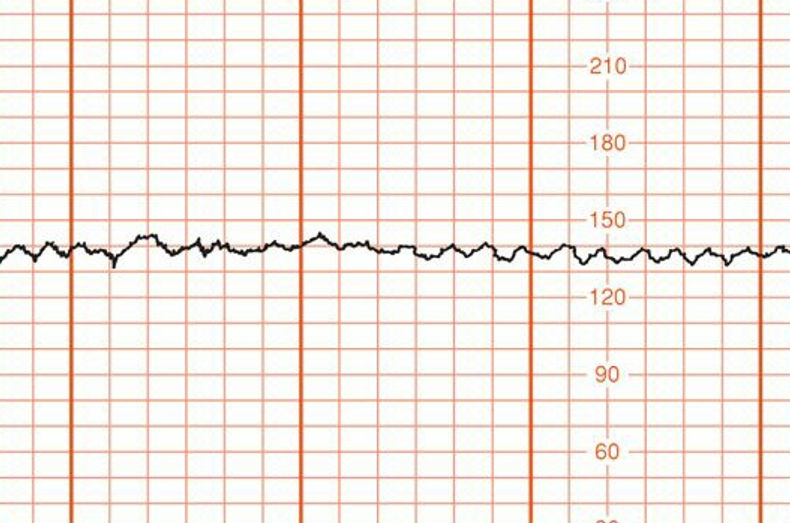 Хэвийн учир удирдамжийн дагуу хянанаЭргэлзээтэй учир 30 хормын дараа дахин бичлэг хийж үнэлнэ Эмгэг бичлэг тул төрөлтийг яаралтай эрчимжүүлнэЯаралтай кесар мэс засал хийнэУргийн бусад үзүүлэлттэй харьцуулж үнэлнэ    Эмэгтэй 32 настай, 16 долоо хоногтой. Тэрээр урт хугацаагаар аялалаар явах болсон.  Өмнөх жирэмсэн өгзөг түрүүлэлт заалтаар кесар мэс засал хийлгэсэн. Дараахаас аль нь агаарт аялал хийхэд эсрэг заалт болох  вэ? Дунд чихний үрэвсэлтэйСаяхан ХБЗ-д мэс засал хийлгэсэнСаяхан хадуур эст цус багадалтын кризэд орсон Гемоглобин <7.5-с бага хүнд цус багадалттайӨмнөх жирэмсэнд цус алдсан бол  Верникийн энцефалопатийн үед дараахаас аль шинж тэмдэг  илрэх вэ?  АтаксиСохрохУхаан самуурахНистагмТатах   Жирэмсний цөс зогсонгишилийн  үед ямар хүндрэл илүү  тохиолдох вэ? Ураг амьгүй болохАрьс загатнахУОШ гарахДутуу төрөлт Нярайн шарлалт  Жирэмсэн үед бамбайн дааварт гарах өөрчлөлтийн зөвийг нэрлэнэ үү ?Чөлөөт Т3 хэвийнЦусанд глобулин холбоот уураг нэмэгдэнэНийт Т3 ба Т4 ихсэх3 дахь гурван сард TSH ихсэхТ3 ихсийн хоригийг амархан нэвтэрнэ   Гиперпролактинеми үүсгэх шалтгаан ?Допамин антогонистӨнчин тархины аденомаӨОУХШЖирэмслэлтГипотириодизм   Жирэмсэн үеийн чихрийн шижингийн үед гипергликеми үүсэх нь дараахаас алинтэй нь хамааралтай вэ?КМЗ-ийг нэмэгдүүлнэМакросомНярайн гипогликемиУргийн гипер инсулинемиЭрт зулбалт    Ферритинтэй хамааралтай зөв мэдээлэлийг нэрлэ ?Төмөр тээвэрлэлтэнд оролцдог тогтвортой гликопротейнЖирэмсний аль ч цус багадалтыг үнэлэх ач холбогдолтой параметр. Жирэмсний хугацаа ахих тусам ферритин буурна. Цочмог халдварын үед нэмэгдэнэ. Ферритин 50 мкг/кг бага бол эмчилгээ эхлэх хэрэгтэй.   Жирэмсэн үед гепатит С тэй хамааралтай зөв мэдээллийг нэрлэнэ үү?HIV-тай хавсрах нь эхээс урагт халдах эрсдэл 19,4% нэмэгдэнэ. Жирэмсэн үед интерферон хэрэглэх нь эсрэг заалттай Жирэмсэн үед С гепатитын хурц хэлбэр  ховор тохиолдоно.  Эхээс урагт халдах эрсдэл 3-5% Вирусын ачаалал >2,5х106 copies/ml DNA бол өндөр гэж үзнэӨндөр тунтай гепарины нөлөөг нэрлэнэ үү?Хэсэг газрын өвдөлт намдаалт хийхэд 4 цагийн  өмнө зогсоон БМЖГ 12 цагийн өмнөНейроаксиал гематом үүсэх нь багаСульфат протамнионтой нэгдэхэд идэвхээ алдана. БМЖГ -ыг бодвол хагас задралын хугацаа богиносно. БМЖГ-тай харьцуулахад ялтас эсийн цөөрөл болох эрсдэл бага   Жирэмсний 26 долоо хоногтой,  ургаас урагт  цус юүлэгдэх хам шинжийн хүнд хэлбэр оношлогдсон  бол ямар арга хэмжээ авах вэ? АмниоредукциУргийг сонгож цөөлөхСептостомиСудасны лазер аблациЖирэмсэнийг таслах  Анхны жирэмсэн 32 долоо хоногтой эмэгтэй, дутуу төрөх магадлалтай учир кортикостеройд хийхээр  болсон. Кортикостеройдын ач холбогдолыг нэрлэнэ үү ? Нярайн эндэгдлийн эрсдлийг бууруулна. СДР-ийн эрсдлийг бууруулна. Ургийн тархинд цус харвахаас сэргийлнэ. Эхэд аюулгүйЭхэд үрэвсэл үүсэхээс сэргийлнэ.  Дараахаас аль нь төрсний дараах шээс гарах үйл ажиллагааны хямралтай  холбоотой вэ?Үтрээгээр төрсний дараа  6 цаг эсвэл катетр  авсны дараа өөрөө  шээж чадахгүй байх. Эпидурал мэдээ алдуулалт нь нэг эрсдэлт хүчин зүйл болноБагажийн тусламжтай төрөх үед илүүтэй тохиолдоно Нийт төрөлтийн дотор 0,7% тохиолдоно.Бүх төрсөн эмэгтэйчүүдэд шээс ялгарлын хямралыг илрүүлэх зорилгоор үлдэгдэл шээсийг хэмжинэ.  Ураг орчмын шингэн багасах шалтгаан?АД ихсэхУргийн бөөрний олон уйланхайт эмгэгЦиклооксикиназа  ингибитор Ихсийн дутмагшилЧихрийн шижин Төмөр дутагдал байгааг илэрхийлэх шинж?MEV /mean corpuscular volume/ -80flMEV mean corpuscular Hb /pg/ -25Цусан дах Fe хэмжээ 70мг/длТрансферрин 10%Ферритин 15 мг/дл     Аль судас гэмтэхэд супралеватор гематом үүсэх вэ?A.uterinaA.pudendalA.vesical inferiorA.sacralis laterialA.perinealis  38 настай. Gr II-I 8 долоо хоногтой жирэмсэн. Зүүн хөлөнд гүний венийн тромбозтой тул 6 сарын турш гепарин тариулсан. Арьсанд удаан хугацаагаар гепарин тарихад дараах эрсдлүүдээс аль нь тохиолдох вэ? ТромбофилиУргийн тархины цус харвалтТромбоцитопени ОстеопорозЧихрийн шижин  Урагт цус багадалт үүсэх шалтгааныг нэрлэХарь дархлаажилтТалассемиПеруваткиназа ферментийн дутагдалГлюкоз 6 дегидрогиназфосфатын дутагдалПарвовирусын халдвар Шилэн хүзүүний арын зай өргөсөхтэй холбоотой зөв мэдээллийг нэрлэнэ үү?Дараагийн жирэмслэлтээр дахих эрсдэл 3,5%Метилин тетра гидрофлатредуктаза ферментийн дутагдалтай холбоотойГомоцистейнемийн үед илэрнэ 13,18 трисомиГипертерми Эрба -Дюшены саажилттай хамааралтай зөв мэдээллийг нэрлэнэ үүХүзүүний С4-С5 мэдрэлийн сүлжээний гэмтэлХүнд үед хүүхэд гарынхаа хуруунуудыг хөдөлгөж чадахгүй90-95% нь физик эмчилгээнд хэвийн байдалд орноМэдрэлийн ёзоор гэмтсэн невропатийн үед засрал авахгүй Ихэвчлэн өгзөг түрүүлэлтийн үед тохиолдоно    33 настай Gr V-V, төрөлтийг сэдээж 4000гр хүүхэд төрүүлсэн. Төрөлтийн 3-р үед умай урвасан. Умайг буцааж хийх оролдлого хийхэд умайн хүзүү хавчиж агшсан байна. Ямар арга хэмжээ авах вэ? Магни сульфат тарина. Эфлораны  өвдөлт намдаалт хийнэУмайн хүзүүнд Duhrssen зүсэлт хийнэОкситоцины дуслыг зогсооно  Үтрээгээр умай авах мэс засал Жирэмсэн эмэгтэйд “өндөр эрсдлийг”  ямар ямар хугацаанд үнэлэх ёстой вэ?Жирэмслэхээс өмнө 20 долоо хоногтойд 24 долоо хоногтойд 28 долоо хоногтойдТөрөх үед      Эрт хугацаанд зуршсан зулбадаг эмэгтэйд дараах шинжилгээнүүдээс алийг нь хийлгэх шаардлагатай вэ? Цусанд глюкоз тодорхойлохVRDLЦусны бүлэг тодорхойлохТоксоплазм илрүүлэг Rubellа илрүүлэг  Ихэр урагтай хамааралтай зөв мэдээллийг нэрлэнэ үүНэг цэлмэн /нэг амнион бүрхүүлтэй бол перинатал эндэгдэл ойролцоогоор 25% тохиолдоноИхэр жирэмсний ойролцоогоор 50% нь дутуу төрөх эрсдэлтэй Ихэвчлэн нэг өндгөн эсийн ихэр тохиолдоно20%-аас их бол жингийн зөрөөтэй гэж үзнэ Эхний 6-7 дах хоногт хуваагдал явагдвал 2 амнион/ 2 хорион бүрхүүлтэй байна   Бөөр шилжүүсний дараах жирэмслэлтийн асуудалд хамааралтай үнэн мэдээллийг нэрлэнэ үүАмьд хүнээс донор авсан бол 2 жилийн дараа жирэмслэх боломжтойКреатинин < 1.5 мг/дл бол сайн  үзүүлэлт Циклоспорин нь жирэмсэн үед хэрэглэхэд эрсдэлтэй тул өөр эмээр солино Жирэмсэн үед дутуу төрөх эрсдэл өндөрБөөр шилжүүлэн суулгасаны дараа НҮ-н насны эмэгтэйчүүдийн >50% нь жирэмсэлдэг   20 настай, 33+4 долоо хоногтой жирэмсэн. Эмэгтэйд 6 цагийн өмнө жигд базлалт эхэлсэн. ХАШ-гээр жирэмсний хугацаатай тохирч буй, толгой түрүүлэлттэй. Дараах зөвлөгөөнүүдээс хамгийн зөв тохирсоныг нь нэрлэнэ үү?Урьдчилан сэргийлэх антибиотик хэрэглэх нь нярай халдвартай төрөхөс сэргийлнэ. Кортикостеройд нь дутуу төрөлтөөс сэргийлнэ.Ургийн фибронектиний сорил нь дутуу төрөх хугацааг таамаглах ач холбогдолтой тул заавал хийнэ. Кортикостеройд нь нярайн амьсгал дутлын хам шинжээс сэргийлж нярайн эндэгдлийг бууруулна. Токолитик заавал хийнэ  Жирэмсэн эмэгтэйн сийвэнгийн эзэлхүүн  хэзээнээс  нэмэгдэж эхлэх вэ?6-8 долоо хоногтойгоос10-12 долоо хоногтойгоос15-20 долоо хоногтойгоос 21-24 долоо хоногтойгоос25-28 долоо хоногтойгоос  Дутуу төрөлтийн  үед ихсийн дараах эмгэгүүдийн хамгийн түгээмэл тохиолдохыг нэрлэХурц хориоамнионит 42%Цэлмэнгийн архаг үрэвсэл 0,8%Судасны шарх  20%Цэлмэнгийн хаван  1,7%Холимог  20%   24 настай эмэгтэй 1-р гурван сард  3 удаа аяндаа зулбасан байна. Зуршсан зулбалт үүсэхэд хамааралтайг тодорхойлоно уу?45,X  хромосомын эмгэгтэй хугацаандаа төрсөн хүүхдүүдэд зулбалт илүү тохиолддогЖирэмсний эхний гурван сард аяндаа зулбалтын  ойролцоогоор 20% -нь  хромосомын эмгэгтэй байнаЗулбалтанд хүргэх  хамгийн түгээмэл шалтгаан  бол  21-р хромосомын  гурвал  юмДауны хамшинж хугацаа гүйцэж төрөх нь харьцангуй их ч  ихэнх Даунтай ургийн ихэнх нь  аяндаа зулбадаг Хромосомын гажигтай үед амьгүй төрөлт 2 дахин илүү тохиолддог   Гурван удаа аяндаа зулбасны дараа амжилттай жирэмслэх нь хэдэн хувь бэ?Маш багаСуурь хүн амаас бага зэрэг мууСуурь хүн амаас ялгаагүй50% -иас доош Умайн хүзүүний  дутмагшилгүй бол  сайн              Дауны хам шинжтэй хүүхэд төрүүлэх эрсдэл  >30 насны эмэгтэйд  нэмэгддэг. Нөлөөлөх хүчин зүйлсийг нэрлэнэ үүЭцгийн нас 40-ээс дээш болӨндгөн эсийн боловсролтыг эмээр  сэдээж жирэмсэлсэн болТернерийн хам шинжтэй хүүхэд төрүүлж байсан (45,Х)Хромосомын гурвалтай хүүхэд төрүүлж байсанАнхны триместрт 3 удаа зулбаж байсан 24 настай эмэгтэй,  жирэмсний 17 долоо хоногтой. Цусны сийвэнд  АФП-ны түвшин  6.0 MOM бол дараагийн  шатанд эхлээд авах арга хэмжээг нэрлэнэ үү? АФП-ыг давтан  хэмжихХэт авиан шинжилгээАмниоцентезАмниографиЖирэмснийг таслахыг зөвлөнө               Дауны хамшинжийг илрүүлэхэд  биохимийн илрүүлгээс  хэт авиан шинжилгээгээр  ургийн шилэн хүзүүний  арын тунгалаг зайг хэмжихийн  давуу тал: Үтрээний хүрцээр хийнэЛабораторийн үзүүлэлтээс илүү нийцсэн үр дүн гарнаИхэр ургийн оношилгоонд ач холбогдолтой Жирэмсний  аль ч  хугацаанд хийх боломжтой Өвчтөнд илүү тохиромжтой     Эмэгтэй Д.., 41 настай, 10 жилийн өмнө Даунтай хүүхэд төрүүлсэн. Тэрээр одоо тээж буй хүүхдийнхээ хромосомын кариотипыг тодорхойлж мэдэхээр ирсэн. Доорх хариултаас аль нь кариотипийг хурдан тодорхойлох боломжтой вэ? АмниоцентезКордоцентезХорионы цэлмэнгийн шинжилгээ (CVS)Хэт авиан Допплер шинжилгээУйланхайт гигромыг  соруулах      Л.., 39 настай, жирэмсний эхний хагасын пренатал оношлогоонд хамрагдахаар ирсэн. Амниоцентез эрт үед хийх нь хорионы цэлмэнгийн шинжилгээнээс юугаар  давуу вэ?Амниоцентезийг жирэмсний эрт хугацаанд хийдэгАмниоцентезийн шинжилгээ өвдөлт багатай Хоёрдугаар хагасын оношилгоо нь жирэмсэнийг таслуулахаар шийдсэн тохиолдолд жирэмсэнийг аюулгүй төгсгөх боломжтой болгоно.Хорионы цэлмэнгийн шинжилгээ нь жирэмсний хоёрдугаар хагасын амниоцентезийн шинжилгээтэй харьцуулахад хүндрэл их тохиолддог  Хорионы цэлмэнгийн шинжилгээ нь амниоцентезтэй харьцуулахад хүндрэл ихтэй   Доорхи вакцинуудаас алийг   нь жирэмсэн эмэгтэйд хийж болохгүй вэ? Галзуу өвчинТатранБалнад   Гепатит ВУлаан бурхан      Дараахь эмүүдээс алийг нь удаан хэрэглэхэд төрөлхийн микроцефали, зүрхний гажиг, өсөлтийн удаашрал зэрэг олон өвчин хавсарсан гажигтай хүүхэд төрөх эрсдэлтэй вэ ? Хлорамфеникол БарбитуратМансууруулах бодисМетадонЕтилийн спирт    Хүй ихсийн хальсанд бэхлэгдэх нь ямар эрсдлийг нэмэгдүүлэх вэ? Ургийн бүрхүүл хальс урьтаж хагарах Ураг төрөхөөс өмнө цусгүй болох Хүйн гогцоо мушгирахУргийн хөгжлийн гажигУмайн бүтцийн эмгэг  42 настай  анхны жирэмсэн, 34 долоо хоногтойдоо хяналтын эмч дээр ирсэн. Тэр сүүлийн үед хэвлийн арьсан дээр одлог тууралт ихээр гарах болсон нь түүний санааг зовоож байгаа. Энэ талаар зөвөлгөө авахаар эмчид ирсэн Та юу гэж зөвлөх вэ? Энэ нь аюултай өвчин биш гэхдээ судасны эмч дээр очиж мэс заслын аргаар авхуулж болно Түүнд элэгний хүнд өвчтэй байж болох талаар хэлж элэгний үйл ажиллагааны сорил хийлгэх талаар зөвлөнөАрьсны эмчид үзүүлж шинжилгээ өгөх талаар хэлнэЭнэ нь жирэмсэнтэй холбоотой хэвийн үзэгдэл төрсний дараа өөрөө аяндаа арилна гэж тайлбарланаСудас хагарсанаас үүсэх тул хэвлийн даралтыг бууруулах даруулга хэрэглэх  18 настай,  23 долоо хоногтойд эмчид ирсэн. Шээсний шинжилгээ хийхэд бага зэрэг глюкозури байсан. Бусад үзүүлэлтүүд хэвийн. Шээсэнд глюкоз ялгарах ямар шалтгаан байна вэ? Эмэгтэй чихрийн шинжинШээсний замын халдварХэвийн жирэмсэн үед ялгарч болноШинжилгээний авалт буруу байхБөөрний эмгэг  Амнионтестээр үтрээний pH хэд байхад ураг орчмын шингэн гарсан гэж үзэх вэ?4-4,54,5-5,05,0-5,55,5-6,06,5-7,5   Жирэмсний тээлтийн 2-4 долоо хоногтой үед ямар гажигууд илүүтэй үүсэх вэ? Ихэр ургууд салахгүй байхАкардиаАнэнцефалия МенингомиелоцелиАкранияЖирэмсний тээлтийн 6-8 долоо хоногтойд зонхилон үүсэх гажигууд? Уруул тагнайн сэтэрхийЗүрхний ховдол хоорондын таславчийн цоорхойШулуун гэдэсний битүүрэлӨрцний ивэрхийМайг тавхайОрчин үеийн шинжлэх ухааны шинэ салбар болох Геномика юуг судалдаг вэ? Удамзүйн оношилгооны шинэ технологиУдамшлын эмгэгийн урьдчилан сэргийлэлтГенийн эмчилгээний шинэ аргаНөхөн үржихүйн үр шилжүүлэн суулгах технологи Хүний удамзүй Хүний удмыг таслах дарамтат хүчин зүйлийг нэрлэнэ үү ҮргүйдэлАяндаа зулбалтАмьгүй төрөлтТөрөлхийн хөгжлийн гажигОюун ухааны хомсдол    Пренатал илрүүлэг шинжилгээг нэрлэнэ үү    Хэт авиан илрүүлэгБиохимийн илрүүлэгДархлааны илрүүлэгЦитогенетикийн илрүүлэгСерологийн илрүүлэг шинжилгээ   Улаануудын халдварын үед урагт зонхилон илрэх гажгийг нэрлэ   Ургийн өсөлт саатах хамшинжАртерийн цорго битүүрээгүй байхЭлэг дэлүүний томролДүлийрэлБолор цайх   А.., 26-настай,  жирэмсний хоёр дах гурван сарын эхээр  дараалан гурван удаа аяндаа зулбасан. Энэ асуудлыг үнэлэхэд  хамгийн ашигтай шинжилгээнүүдийг нэрлэнэ үү Гистеросальпингографи Шар биеийн үеийн  умайн салстын эдийн шинжилгээ Хосын хромосомын  шинжилгээБамбай булчирхайн шинжилгээХурьцлын дараах сорил   Вакциний талаархи зөв ойлголтыг дугуйлна уу?  Идэвхижүүлсэн вакцинууд нь эх урагт хор хөнөөлтэйЖирэмсний эрт хугацаанд дархлаажуулалт хийлгэсэн эхээс төрөлхийн улаанууд  хам шинжтэй хүүхэд төрсөн тохиолдол байна.Идэвхигүйжүүлсэн   вакцинууд нь урагт хор хөнөөл багатай Хүүхэд насандаа дархлаа тогтоогүй эмэгтэйчүүд жирэмсэн үедээ улаан бурхан-гахайн хавдар-улаан эсэргэний вакцин хийхэд урагт халдварлах эрсдлийг бууруулна.            Полио вирус нь ойр орчмын  вакцин хийлгэсэн хүмүүсээс тархах  эрсдэлтэй        Жирэмсний үед АД буурснаас  эрт болон хожим үүсч болох хүндрэлийг нэрлэнэ үү?Хожуу гестозДутуу төрөлтБага жинтэй хүүхэд төрөхИхэсийн дутмагшилУргийн ус гарах Токсоплазмтай жирэмсэн эмэгтэйд ямар хүндрэл үүсэх эрсдэлтэй вэ?Зулбалт Амьгүй төрөлтУргийн дотоод халдвар Жирэмсний эхний 3 сард эрсдэлтэй Төрсний дараа эхэд үжил халдвар үүсэх 	Цусанд Альфафетопротейны хэмжээ бага байх нь ямар эмгэг байгааг илчлэх вэ?Омфалоцеле Дауны хам шинжИхэс ховхролтТрисомиУраг амьгүй болох эрсдэлтэй Ихэр жирэмсэн үүсэхэд нөлөөлөх хүчин зүйлс? Эхийн талаас удамших магадлал эцгийн талаас илүүТом биетэй өндөр эмэгтэйчүүд Гонадотропин сэдээлт хийсний үр дүнд жирэмсэлсэн Кломифены сэдээлт хийлгэсний үр дүнд жирэмсэлсэн Залуу эхчүүдэд ихэр  жирэмслэлт илүү тохиолдоно     HELLP  хам шинжийн үеийн тусламжийг нэрлэнэ үүХүхэр хүчлийн магнийг төрснөөс хойш 72 цагийн турш хэрэглэнэ.Кесар мэс заслаар төрүүлнэ Бүсчилсэн мэдээ алдуулалт хийж болохгүй.   Ялтас эс < 100*103 тохиолдолд яаралтай төрүүлнэ.      Ялтас эс <100*103 бол ялтас эсийн өтгөрүүлэг хийнэ     Эпидураль мэдээ алдуулалтын үед тохиолдож болох хүндрэлийг тэмдэглэнэ үү?Даралт буурахИхсийн цусны эргэлт хямрахЦусны эргэлт удаашранаХураагуур судсанд цус тогтонгошино.Зүрхний  шахалт нэмэгдэнэ.  Спиналь мэдээ алдуулалт хийлгэсний дараа толгойгоо өргөж чадахгүй хүчтэй өвдөнө гэсэн зовуурлана. Шалтгааныг тайлбарлана уу ?Нугасны венийн сүлжээнд коллапс болсон   Хатгасан газраар нугасны шингэн гарч байгаа   Тархины хатуу хальс гэмтсэн    Нугасны шингэн багассан   Эргэлдэх цусны хэмжээ багассан    Дараах шалтгаануудаас аль нь ихэс ховхролтонд хүргэхийг нэрлэнэ үү? Кокайн хэрэглэхУмайн салстын хоргүй хавдарУмайн даралт гэнэт өөрчлөгдөхТамхи татахУргийн шингэн цагаас эрт гарах Эх, урагт бага эрсдэлтэй зүрхний өвчинг нэрлэнэ үү?Зүрхний хиймэл хавхлагатай Антикоагулянт эмчилгээ хийлгэж буй 2 хавхтаст хавхлагийн нарийсал Уушигний судасны нарийсал 1-р зэрэг Кардиомиопати Цулцан хураагийн үед илрэх эмнэл зүйн шинж Үтрээнээс цус гарахУмайн хэмжээ том байхДотор муухай оргиж, бөөлжис цутгахХавагнахУрагт гаж хөгжил үүсэх  Ихсийн трофобластын инвази дууссаныг илтгэх эхийн мушгиа артери жирэмсний хэдэн долоо хоногт  хөгжиж дуусах вэ ?  8 д/х12 д/х12–16 д/х16–18 д/х18-20 д/х Амнион бүрхүүлийн хучуураас дараахийн аль нь ялгарах вэ? Металлопротеиназа Простогландин Е2ФибронектинИнтерлейкин-8Тархины натриуретик пептид (BNP)  Ихсийн хорионы гонадотропин дааврын үйл ажиллагааг нэрлэнэ үү? Бамбай булчирхайг идэвхижүүлэхЖирэмсний шар биеийн үйл ажиллагааг дэмжихПрогестероны ялгаралтыг дэмжихУргийн төмсөгнөөс ялгарах тестостероны ялгаралтыг идэвхижүүлэх Шар биеэс ялгарах релаксины ялгаралтыг дэмжих    Релаксин хаанаас ялгарах вэ? Шар биеээс Ургийн бүрхүүл хальснаас Децидуал бүрхүүлээсИхсээсУмайн хүзүүний сувгаас   Хэдэн долоо хоногтойгоос бэлэг эрхтэн ялгаран хөгжих вэ? 8 долоо хоног 10 долоо хоног12 долоо хоног14 долоо хоног 16 долоо хоног Ураг 28 долоо хоногтойд биеийн болон мэдрэлийн өөрчлөлтгүйгээр хэдэн хувь амьдрах чадвартай төрөх вэ? 50%60%70%80%90% Дараахаас аль судас гэмтэхэд супралеватор гематом үүсэх вэ?A.uterinaA.pudendalA.vesical inferiorA.sacralis laterialA.perinealis  Урагт цус багадалт үүсэх шалтгааныг нэрлэ1.	Харь дархлаажилт2.	Талассеми3.	Перуваткиназа ферментийн дутагдал4.	Глюкоз 6 дегидрогиназфосфатын дутагдал5.	Парвовирусын халдвар 30 настай, анхны жирэмслэлт, 14 долоо хоногтой. Тэрээр амьсгал өнгөц, гүнзгий урт амьсгаа авмаар санагдаад байна гэсэн зовуурьтай ирсэн. Үзлэгт эмгэг өөрчлөлтгүй. Энэ байдлыг эмэгтэйд юу гэж тайлбарлах вэ? Ихэнх жирэмсэнд <19 д/х-тойд 50% орчимд амьсгаадах зовуурь илэрдэг. Эстроген амьсгалын төвд нөлөөлснөөр дээрх зовуурь үүсгэнэ.Үндсэн өвчингүй ч энэ нь төрөлтийн үед хүндрэл үүсгэх эрсдэлийг нэмэгдүүлдэг. Эхийн PaO2 жирэмсний үед буурдаг. Энэ нь гуурсан хоолойн багтрааны шинж тул яаралтай уушгины эмчид явуулна        Анхны жирэмсэн, 32 настай, 37 д/х-той. ЯТТ-т ургийн хөдөлгөөн бага гэсэн зовуурьтай ирсэн. КТГ бичлэгт хэвийн. Дараах арга хэмжээнээс алийг нь авах вэ? Төрөлтийг сэдээх Хүүхдийн хөдөлгөөн дахин сайн хянах. КТГ 6 цагийн дараа хийнэ.КТГ 12 цагийн дараа хийнэ.ХАШ-нд УОШ, ургийн өсөлт, хүйн артерийн Допплер хийнэ  38 настай, жирэмслэлт V-IV, 6 д/х-той, БЖИ >32 кг/м2,  тамхинаас саяхан гарсан. Жирэмсний нэмэлт амин дэм ууж байгаа. Дараахаас алийг нь эмэгтэйд хийх  шаардлагатай вэ? БМЖГ  жирэмсний 28 д/х-тойгоос төрсний дараах 6 д/х-ийн хугацаанд хийнэБМЖГ жирэмсний туршид, төрсний дараах 6 д/х хүртэл хийнэТухайн эмэгтэйд венийн тромбэмболийн  сэргийлэлт  шаардлагагүй. Төрсний дараах 6 д/х  Жирэмсний турш даралттай оймс өмсгөнө.    Дараах шинжээс аль нь элэгний хурц өөхжилтийн онцлог шинж биш вэ? ДВСТрансаминаза ихсэхГипогликемиГиперуриемиУураг алдах    Верникийн энцефалопатийн үед дараахаас аль шинж тэмдэг   хамаарахгүй вэ? АтаксиСохрохУхаан алдахНистагмТатах                Жирэмсэн эмэгтэй пролактиноматай бол ямар арга хэмжээ авах вэ? Бүх тохиолдолд жирэмсний туршид бромкрептин уулгахХөхүүл үед каберголиныг сонголтоор хэрэглэнэ. Макро пролактинома бол 3 сар тутамд MRI  хийж хянах Хурцадсан үед толгой өвдөх хараа, өөрчлөгдөх шинж тэмдэг илэрдэг. Жирэмсэн үед мэс засал эмчилгээ сонгох нь аюулгүй.   24 настай, 34 д/х-тойд  болсон. Дараахаас аль нь   ураг  амьгүй болгох эрсдэл өндөр вэ ? А бүлгийн стрептококкГепатит ВПарвовирус  B19Томуугийн вирус Салхин цэцэгийн вирус     Хүүхдийн толгой төрсний дараа мөр тээглэсэн. М. Roberts-ийн арга үр дүн өгөөгүй. Дараагийн авах арга хэмжээ нэрлэнэ үү ? 4 хөллүүлэх байрлалАрын гарыг төрүүлэхУмдагны дээр дарахДотуур эргүүлэг хийхЗаванеллий барил     Их хэмжээний цус алдалтын тодорхойлолт3  цагт  нийт цусны эзэлхүүний  25% -ийг алдах 3  цагт  нийт цусны эзэлхүүний  30% -ийг алдах 3  цагт  нийт цусны эзэлхүүний  40% -ийг алдах 3  цагт  нийт цусны эзэлхүүний  50% -ийг алдах 3  цагт  нийт цусны эзэлхүүний  60% -ийг алдах   Умайн урагдлын үед хамгийн түгээмэл илэрдэг шинж тэмдгийг нэрлэнэ үү?Эхийн судасны цохилт олширох Хэвлийгээр өвдөх, мөр өвдөхКТГ хэвийн бус бичлэг  Сорвиор хүчтэй өвдөхЦустай шээх   24 настай. Жирэмсний 34 д/х-тойд яаралтай КМЗ-аар  7 хоногийн өмнө төрсөн. төрөх үед АД 130/80, төрсний дараа 1л цус алдсан. 12 цагийн өмнөөс цээжний баруун тал орчим өвдөнө, амьсгал өнгөц, БЖИ -32, Пульс 1 мин-д 108, халуун 37,20С, SaО2 94%. Дараахаас аль нь байх магадлалтай вэ?Цус багадалтЗүрхний булчингийн шигдээсХатгалгааТЕLAӨрцний доорх буглаа    Дараах шинжилгээнүүдээс аль нь хүнд хэлбэрийн  үжил байгааг илэрхийлэх вэ? CRP 160 мг/лD-Dimer 1600 нг/млESR 90 мм/цагЛактат артерийн цусанд 6 ммоль/лWВC 16х109/л   Амьсгалын лавшруулсан тусламж үзүүлэхтэй холбоотой зөв мэдээллийг нэрлэнэ үүЗүрх амьсгалын амьсгалуулалт хийнэ Эмэгтэйг зүүн хажуугаар хэвтүүлнэАгшилтын даралт <100 мм мубө  байвал эмчлэх шаардлагатай Цээж шахалтыг зүрхний хэм шалгах дефебриляци хийх зорилгоор 60 сек хугацаанд завсарлаж болно Цээж шахалтыг 1 хоромд 80-90 удаа   Хоёр фазын дефибрилятораар хэдэн Дж -оор цохиулах вэ? 150 Дж200 Дж250 Дж300 Дж360 Дж  Креатинин хэд байх нь үжлийг үнэлэх SOFA үнэлгээгээр 3 оноо өгөх вэ? <1.2 -1,9 мг/дл2,0-3,4 мг/дл3,5-4,9 мг/ дл5,0-5,5 мг/дл>6,0 мг /дл  Жирэмсэн үед венийн тромбэмболи үүсгэх өндөр эрсдэлд аль нь хамаарах вэ?Өмнө нь гүнийн венийн тромбоз болж байсанЖирэмсэн үедээ ГВТ -ын эмчилгээ хийлгэж байсанТромбофилийн өндөр эсрдэлтэйТаргалалтЖирэмсний хожуу хордлого   Гүнийн венийн тромбозыг илрүүлэхийн тулд цуврал даралтат хэт авиан шинжилгээг хэд дэх өдрүүдэд үзэх хэрэгтэй вэ? Өдөр бүх хянаж үзнэ 2,4 дэх өдөр3,7 дах өдөр4,8 дах хоног10 хоногт 1 удаа  Гепариныг удаан хугацаагаар хэрэглэхэд үүсэж болох хүндрэл?Цус алдалтЯлтас эсийн цөөрөлАрьсны үхжилЯсны сийрэгжилЗүрхний дутагдал    70 кг жинтэй эмэгтэй төрөх үедээ 2100 мл цус алдсан бол эргэлдэх цусныхаа хэдэн хувийг алдсан гэж тооцох вэ? >25%>30%>35%>40%   >50%        Төрсний дараа цус алдалтын үед окситоцины 20 нэгжтэй шингэнийг хэдэн литрээс хэтрүүлж болохгүй вэ?  1 л1,5л 2 л2,5 л3 л             Эмэгтэй 16 долоо хоногтой жирэмсэн, умайн хүзүүний сувгийн шинжилгээгээр хламидийн халдвар эерэг, гэхдээ шинж  тэмдэггүй.  Дараах эмчилгээнээс алийг хэрэглэх вэ? Цефтриаксон тарихАзитромицин уухЦифрофлаксацин уухаарАмоксациллин уухаар Доксициклин уухаар            ЭМС-ын А/614 тоот тушаалд тэмбүү өвчний 2-р үе шатанд хийгдэх эмчилгээг заасан. Аль нь зөв бэ?   Прокайн пенициллин 1,2 саяаар 20 хоног Бензатин пенициллин 2,4 саяар 7 хоногт 1 удаа нийт 3 удаа Цефтриаксон 1,0 аар 14 хоногЭритромицин 500 мг өдөрт 4 удаа 30 хоног Доксициклин 100 мг -аар 2 удаа 28 хоног уулгах   Төрөлхийн тэмбүүгийн оношилгооны гол шалгуур аль нь вэ?Элэг томрохДэлүү томрох Мэдрэлийн өөрчлөлтРинит Арьсны тууралт       В вирусын гепатитийн ямар тохиолдолд  вирусын эрсэг эмийг хэрэглэнэ гэж  журамд заасан бэ Архаг В вирусын гепатиттай жирэмсэн эмэгтэй бүрд Вирусын ачаалал >200,000 ОУН/мл болАхимаг насны  В вирусын халдвартай жирэмсэн эмэгтэйд  АЛАТ-ын хэмжээ 2-5 дахин нэмэгдсэн бол Өмнө нь вирусын эрсэг эмчилгээ хийгдээгүй бол    Жирэмсэн үед Тенофавир эмчилгээтэй холбоотой зөв мэдээллийг нэрлэнэ үү АЛАТ 2-5 дахин нэмэгдсэн бол 28 долоо хоногтойгоос эхлэн хэрэглэнэ Төрсний дараа 12 долоо хоног хүртэл үргэлжүүлнэ 300мг -аар хоногт 1 удаа тогтмол уулгана Вирусын ачаалал өндөр бол жирэмсний 12 долоо хоногтойгоос эхэлнэ Креатинины клиренс буурвал 7 хоногт 1 удаа      ЭМС-ын 2019 оны А/293 тоот журамд заасан эрэмбэлэн ангилалын “Шар эрэмбэ”-д хамаарагдах зөв мэдээллийг  заана уу 30 хормын дотор яаралтай тусламж үзүүлнэ Халуурч ухаанаа алдсан татсан өвчтөн Орчиндоо харьцаа суларсан өвчтөн Цус их алдсан Амьсгал 1 мин 24-34 удаа болсон     Кесар мэс заслын удирдамжинд антибиотикийн давтан сэргийлэлтийг хэзээ хийнэ гэж заасан бэ? Олон удаа үтрээний үзлэг хийсний дараа кесар мэс засалд орж байгаа болУргийн шингэн гараад 12 цагаас дээш болсон бол Таргалалттай, төрөлтийн 1-р үеийн удаашралын улмаас орж байгаа бол Кесар мэс засал 2 цагаас дээш үргэлжилсэн бол Цус их хэмжээтэй алдсан бол        Кесар мэс заслын үед юуг хориглоно гэж заасан бэ? Шаардлагагүй бол умайн хоргүй хавдрыг авах Шаардлагагүй тохиолдолд умайг шархаар ил гаргахУмайн шархаар умайн хүзүүг хуруугаар тэлэх Өөхөн эд зузаан биш бол оёдол тавихУмайн хөндийг халдвараас сэргийлэх уусмалаар угаах Жирэмсэн үеийн  мухар олгойн үрэвслийн  үед үзүүлэх тусламжийн зөвийг тэмдэглэнэ үү Ихэвчлэн бөөрний тэвшинцэрийн үрэвслээс ялган оношлох шаардлага  гардагМэс заслын өмнө токолитикийг заавал хийх шаардлагагүйХүндрээгүй мухар олгойн үрэвслийн үед ураг эндэх нь 5% тохиолдоно  Жирэмсний эхний 3 сард мэс засал хийхэд зулбах эрсдэл бага  Мэс заслын явцад булчин сулруулах эм хэрэглэх нь дутуу төрөхөөс сэргийлнэ  Төрсний дараа мэдрэл саажилт үүсэх шалтгаан илрэх шинжийн зөвийг нэрлэнэ үү Төрөлтийн үед удаан хугацаагаар өвдөг нугалаатай байхШилбэний нарийн ясны толгойд даралт учирсанаасДүлэх үед гарын алганд даралт учирсанаасМак Робертсийн байрлалын үед Хэвлий дээр дарах үед     Цусанд магнийн түвшин ямар түвшинд хүрэхэд амьсгалын тоо цөөрөх вэ?6 mEq/l8 mEq/l10 mEq/l12 mEq/l>14 mEq/lДутуу төрөлтөөс урьдчилан сэргийлэх эмчилгээнд хамаарах зөв мэдээллийг нэрлэнэ үү? 17 а гидропрогестероныг 250 мг-аар өдөрт 1 удаа 7 хоног тарих<2 см хүртэл умайн хүзүү богино үед прогестероныг 16 долоо хоногтойгоос 36 долоо хоног хүртэл хэрэглэнэ Хорионамнионит үүссэн бол  хавсарсан антибиотикоор эмчилнэ Өмнө нь үтрээгээр оёдол тавихад үр дүнгүй байсан бол хэвлийгээр оёдол тавьж болноУмайн хүзүү <2.5  см богино бол   зөвхөн оёдол тавихад үр дүнтэй    Дутуу төрөлтийн үед токолитик хэрэглэхтэй холбоотой зөв мэдээллийг нэрлэнэ үүТоколитик эмчилгээг 48-72 цаг хэрэглэхэд үр дүн илүү сайн байна Токолитик нь стеройдын үйлчлэх хугацааг гүйцээхэд ач холбогдолтой Манас таталтын урьдлын хүнд хэлбэрийг төрөх замаар төрүүлэхээр бол стеройд үйлчилтэл хэрэглэхийг зөвлөнө Индометацин 32 долоо хоногоос хойш хэрэглэхгүй Нифедипиныг зөвхөн 32 долоо хоног хүртэл хийнэ    Бамбайн эмгэг жирэмсэнтэй хавсарсан үеийн зөв мэдээллийг нэрлэнэ үүЖирэмсний эхний 3 сард бамбай идэвхижүүлэгч дааврын түвшин нэмэгдэнэАнхдагч гипотиреозыг Т4-өөр оношлох нь илүү ач холбдогдолтойГипертиройдизмын үед тироксин холбогч уураг буурна Хэт авиан шинжилгээгээр ургийн бамбай том бол БИД-ын авуурын эсрэг биеийн шинжилгээ хийх шаардлагатай Жирэмсний эрт үеийн бөөлжилттэй эмэгтэйчүүдэд бамбайн шинжилгээг хийх шаардлагатай Дараах эмүүдээс аль нь жирэмсний 2-р хагасаас хойш УОШ-ийг багасгах үйлчилгээ үзүүлэх вэ?ГидролазинВетаблокатор Кальцийн сувгийг саатуулагчАнгиотензин сувгийн саатуулагчКарбомезапин   Дараах хүчин зүйлсээс аль нь цулцан хураа үүсгэх давамгай хүчин зүйлс болдог вэ?Ази эмэгтэйчүүд Өмнө нь цулцан хураа үүсч байсан Ахимаг нас Өмнө нь үр хөндөлт хийлгэж байсанОлон жирэмсэлсэн    Аврах амьсгалуулалтын талаарх зөв мэдээллийг нэрлэнэ үүАврах амьсгалуулалт бүрийг 3-5 сек-ийн  турш хийнэ Цээж шахалт 30:2 харьцаагаар хийнэ Хүчилтөрөгчөөр амьсгалуулсны  дараа  цээж шахаж эхэлнэ1 хоромд 10 амьсгалуулт хийнэ Амьсгалын эзэлхүүн 150-250 мл/кг байхад хангалттай    Зүрх зогсоход хүргэх шалтгааныг нэрлэнэ үү ХүчилшилтХордлогоБөглөрөл Хүчилтөрөгчийн дутагдалШингэн дутагдал   Жирэмсэн эмэгтэйд амьсгалын лавшруулсан тусламж үзүүлэхэд хэрэглэгдэх эмүүдийг нэрлэнэ үү? ЭфинефринАмиодранЛидокайнМагнийн сульфат АдреналинДараах шинжүүдээс аль нь тогтолцооны үрэвслийн хариултын  хам шинжийг үнэлэхэд хамаарахгүй вэ?  Биеийн халуун <36  хэм эсвэл >38 хэмЗүрхний цохилтын тоо >90 удаа /1 хоромдЛактат >2 ммоль/л  Цагаан эсийн тоо <4х109/л эсвэл >12 х109/л ЧШ-гүй өвчтөнд цусны сахар >7,7 ммоль/л болох Жирэмсэн үед венийн тромбэмболи үүсгэх өндөр эрсдэлд хамаарах хүндрэлийг нэрлэнэ үүӨмнө нь гүнийн венийн тромбоз болж байсанЖирэмсэн үедээ ГВТ -ын эмчилгээ хийлгэж байсанТромбофилийн өндөр эрсдэлтэйТаргалалтЖирэмсний хожуу хордлого   Тромбоэмболийн хүндрэл үүсэх дунд зэргийн эрсдлийн үед ямар арга хэмжээ авах вэ? Судасны оймс өмсгөнөУсгүйжихээс сэргийлнэ Жирэмсэн үеэс эхлэн төрсний дараах 7 хоног БМЖГ  хэрэглэнэАспирин 81 жирэмсний турш уулгана 3 сар тутам шинжилгээнд хамруулна Тромбэмболийгоос сэргийлэхтэй холбоотой эмчилгээ, авах арга хамжээний зөвийг нэрлэнэ үү ? Энаксопариныг 3 мг/кг жингээр тооцож 12 цагаар тарина БМЖГ-ын КМЗ хийхээс 24 цагийн өмнө зогсооноЦус алдаагүй бол төрсний дараа БМЖГ-ыг 24 цагийн дараа дахин эхлүүлнэГепарины  цохилтын тун 80 IU/кг Варфарин нь богино хугацааны үйлдэлтэй тул жирэмсэн үед хэрэглэхгүй   Төрсний дараа цус алдаж буй эхэд бүлэгнэлтийн алдагдлыг засах зорилгоор  хөлдөөсөн сийвэнг яаж тооцож хийх вэ? 10 мл/кг15  мл/кг20 мл/кг25 мл/кг30 мл/кг Төрсний дараа цус алдаж буй эхийн АД-ыг ямар хугацаанд хянах шаардлагатай вэ? 1-3 мин тутамд  5 мин тутамд5-10 мин тутамд 15 мин тутамд 30 мин тутамд  ЭМС-ын 2019 оны А/293 тоот журамд заасан эрэмблэн ангилалтын шар эрэмбэд хамаарагдах зөв мэдээллийг  заана уу 30 хормын дотор яаралтай тусламж үзүүлнэ Халуурч ухаанаа алдсан, татсан өвчтөн Орчиндоо харьцаа суларсан өвчтөн Цус их алдсан Амьсгалын тоо 1 хоромд 24-34 удаа болсон өвчтөн   Ураг орчмын шингэнд ургийн уушгиний хөгжлийн зэргийг тооцох  шалгуур аль нь вэ?ЛецитинСпингомиелинФосфатидилглицеролКатехоламинКортизол         Хүй ихсийн хальсанд бэхлэгдэхэдтэй хамааралтай зөв мэдээллийг нэрлэнэ үү?Ихэр жирэмсэн үед илүүтэй тохиолдоноТөрөх үед  цус алдалтаас ураг эндэх эрсдэлтэйХальсанд бэхлэгдсэн тохиолдолд тромбоз илүүтэй тохиолдоноТөрөх үед хүй дарагдах эрсдэл илүү тохиолдоно   Хүйн вартоновын цэлцэгнүүр бүрхүүл зузаан байна  Дараах эмүүдээс аль нь жирэмсний 2-р хагасаас хойш УОШ-ийг багасгах үйлчилгээ үзүүлэх вэ?ГидролазинВетаблокатор Кальцийн сувгийг саатуулагчАнгиотензин сувгийн саатуулагчКарбомезапин   Индометацин урагт ямар хүндрэл үзүүлэх вэ? УОШ –ий ихдэлУушгины хавхлагын атрезиУушгины дисплазиDuctus arteriosis эрт хаагдах     Баталовын цорго хожуу хаагдах Жирэмсний эрт хугацаанд удаан хугацаагаар халуурах нь ямар гаж хөгжил үүсгэх эрсдлийг нэмэгдүүлэх вэ?  Зүрхний гажигНугасны гажигУуцны гажиг Аненцефали Дауны хам шинж     Дараах аргуудаас аль нь өгзөг түрүүлэлтийн  гар чөлөөлөх аргад хамаарах вэ? Цавъяановын аргаПинардын гардан тусламжБрахтын аргаЛовсетийн гардан тусламжBurns-Marshall гардан тусламж   Эрт цэвэршилт үүсэх шалтгааныг нэрлэнэ үү?Туяа эмчилгээ хийлгэхБамбайн үйл ажиллагааны алдагдалУмай авахуулсаны дарааБэлэг эрхтний сүрьеэГТ релизинг даавар удаан хугацаагаар хэрэглэх        Умайн үйл ажиллагааны цус алдалтын үед ибупрофен  цус алдалтыг хэдэн хувиар бууруулах вэ? 10-15%20-25%30-50%50-60%60-70%     Шар биеийн уйланхайтай холбоотой зөв мэдээллийг тэмдэглэнэ үүБЮМ-ийн 20-26 дахь хоногт илүү тохиолдоно  Фолликулын уйланхайнаас цөөн тохиолдоно Гемоперитонит болох үндсэн шалтгаан болдог Бэлгийн хавьтлын үед  хагарах нь элбэг Ихэвчлэн баруун талд тохиолдоно   Өндгөвчинд аль эрхтний хавдар ихэвчлэн үсэрхийлэх вэ? ТархиХөхУушгиХоол боловсруулах замЯс   POP-Q ангилалаар аарцгийн эрхтэний унжилтыг хэдэн зэрэг болгож ангилах вэ? 23456   Цус алдалт хэдэн хувиас дээш болоход эзэлхүүний сэхээн амьдруулалт шаардлагатай болох вэ?> 5-10%> 10-15%> 15-20%> 20-25%> 30-40%     Бөөр шилжүүүлэн суулгахдаа амьд хүнээс донор авсан бол хэдий хугацааны дараа жирэмсэлж болно гэж зөвлөх вэ? 6 сарын дараа1 жилийн дараа 1 жил 6 сарын дараа 2 жилийн дараа 3 жилийн дараа      Элгэнд цөс зогсонгишил нь ямар хүндрэл үүсгэх вэ?Гэдэс зунгагаар түгжрэхУраг амьгүй болохДутуу төрөхУргийн халдвар Ургийн өсөлтийн саатал       Эхэд бэлгийн хомхойн шинэ эсвэл архаг халдвар сэдэрсэнтэй холбоотой зөв мэдээллийг тэмдэглэнэ үү?Эхээс нярайд 10-15% халдвар дамжина  Халдвар авсан нярайн нас баралт Вирусын эсрэг эм 3-7 хоног хэрэглэсний дараа төрөлтийг шийдвэрлэнэХэрэв УОШ эрт гарсан бол яаралтай 4-6 цагийн дотор кесар мэс заслаар төрүүлнэУмайн хүзүү бүрэн нээгдсэн бол 1-2 цагийн дотор үтрээгээр яаралтай төрүүлнэ    “Mucller Hills” гардан тусламж гэдэг нь Төрөлтийн 1- үеийн төгсгөлд 2 хөлөөр нь өвдөглөн суулгах аргаТөрөлтийн 1-р үеийн төгсгөл эсвэл 2-р үед умайн ёроолоос даавуугаар жигд хүчээр даралт үзүүлэхЭхийг зогсоо байрлалд дүлүүлэх Төрөлтийн 2-р үед туслагч  хоёр гараараа умайн ёроол дээр жигд хүчээр дарахДүлэлтийн үед нэг гараараа умайн ёроол дээр тулж нөгөө гараа үтрээнд түрүүлсэн хэсэг орчимд байрлуулж эхийг дүлүүлж толгойн доошлолтыг үнэлэх  Умайн доод таславчаар КМЗ хийсний дараа үтрээгээр төрөхөд умайн урагдах  эрсдэл хэдэн хувь вэ? 0.5-1%1-1.5%1.5-2%2 -2.5%2.5-3%      Дутуу нярайд тархины саажилт үүсэхээс сэргийлж дараах эмүүдээс алийг хэрэглэх вэ?БетаметазонК аминдэмИндометацинМагни сульфатТербуталин     Кальцийн сувгийн хориглогчийг ямар эмтэй хамт  хэрэглэж болохгүй вэ?Ветта агонистСтеройд бус үрэвслийн эмМагни сульфатКортикостеройдЦефалоспорины бүлгийн эм Эмэгтэй 22 долоо хоногтой, чихрийн шижингийн  I хэлбэртэй. 20 долоо хоногтойд ХАШ-д урагт эмгэг өөрчлөлтгүй байсан. Гэхдээ эмэгтэй ургийн гаж хөгжил үүсэх байх гэж санаа зовж байгаа. Энэ үед дараах шинжилгээнээс алийг хийвэл эх тайвшрах вэ? 20 долоо хоногтойд хийгдсэн шинжилгээнд  итгүүлж хяналтыг үргэлжлүүлэх22 долоо хоногтойд амниоцентез24 долоо хоногтойд ургийн зүрхний ЭХО -д харах24 долоо хоногтойд дөрвөл сорил хийх 28 болон 32 долоо хоногтойд хүйн артерийн Допплер хийх  Фолийн хүчил 0.4 мг уухыг зөвлөдөг. Ямар тохиолдолд өдөрт 5 мг-аар уух шаардлагатай болдог вэ?  БЖИ >30кг/м2Глюкоз тэсвэржилт үүссэн Өмнө нь манас таталтын урьдлаар өвдөж байсанӨмнө нь дутуу төрсөн болХадуур эст цус багадалт      Децидуал бүрхүүлээс аль даавар ялгарах вэ? ОкситоцинИхсийн лактоген Пролактин ПрогестеронЭстроген   Ихсийн трофобластын инвази дууссаныг илтгэх мугшиа артери жирэмсний хэдэн долоо хоногт  хөгжиж дуусах?  8 долоо хоног12 долоо хоног12–16 долоо хоног16–18 долоо хоног18-20 долоо хоног Хүйн артерийн сулралын урсгалын муруйг хэдэн долоо хоногтойгоос тодорхойлох боломжтой вэ?  10 дахь долоо хоногоос  14 дахь долоо хоногоос  18 дахь долоо хоногоос  20 дахь долоо хоногоос  22 дахь долоо хоногоос    Ургийн шингэний бүрхүүлийн хучуураас дараахын аль нь ялгарах вэ? Металлопротеиназа Простогландин Е2ФибронектинИнтерлейкин-8Вrain natriuretic peptide (BNP) Жирэмсний хэдэн долоо хоногтойгоос ургийн шингэн багасах ёстой вэ? 30 д/х32 д/х34 д/х36 д/х38 д/х Ихсийн ХГД-ын үйл ажиллагааг нэрлэнэ үү? Бамбай булчирхайг идэвхижүүлэхЖирэмсний шар биеийн үйл ажиллагааг дэмжихПрогестероны ялгаралтыг дэмжихУргийн төмсөгнөөс ялгарах тестостероны ялгаралтыг идэвхижүүлэх Шар биеээс ялгарах релаксины ялгаралтыг дэмжих    Ихсийн лактоген даавартай холбоотой зөв мэдээллийг нэрлэнэ үү ?Ихэнхдээ децидуал бүрхүүлээс ялгарна Жирэмсний 6 д/х -оос өмнө цитотрофобластаас ялгарч эхэлнэЖирэмсний эхний 3 сард их хэмжээгээр ялгарнаБүтцийн хувьд хүний пролактин даавартай ижил Эх өлсгөлөн байхад  ихсийн лактогены хэмжээ буурнаИхсийн лактогений үүрэг Липолиз Эх ургийн энергийг хангах Эхийн инсулин тэсвэржилтийг нэмэгдүүлэхУргийн аминхүчлийн эх үүсвэрЛептины ялгаруулалтыг идэвхижүүлэх   Релаксин хаанаас ялгарах вэ? Децидуал бүрхүүлээсИхсээсШар биеээсУргийн бүрхүүл хальснаас Умайн хүзүүний сувгаас  Эпидурал өвдөлт намдаалт болон кесар мэс заслаар төрсөн эхэд давсганд хэдэн цаг шээлгүүрийг  байлгах вэ? 2-4 цаг 4-6 цаг 6-8 цаг 10-12 цаг 12-24    Төрсний дараа шээс гарахгүй хэдэн цаг болбол шээлгүүрээр гаргах вэ? >2 цаг >4 цаг>5 цаг>6 цаг >8 цаг   Түргэвчилсэн SOFA үнэлгээнд хамаарах үзүүлэлтийг нэрлэнэ үүХалуун Артерийн даралт Судасны цохилт АмьсгалЦагаан эсийн тоо    Үжил халдварыг илрүүлэх эрт сэрэмжлүүлэг (NEWS) үнэлгээгээр 1-4 оноотой бол хяналтыг яаж хийх вэ? Ердийн хяналт 12 цаг тутамд  8-6 цаг тутамд  4-6 цаг тутамд 2-4 цаг тутамд    Үжлийн үеийн эхний 1 цагийн багцад хамаарахыг нэрлэнэ үү? Лактатыг үнэлнэ Шингэн сэлбэнэБактериологийн шинжилгээ авнаӨргөн хүрээний антбиотик хавсарч хэрэглэнэ Даралт буурахаас сэргийлж вазопрессор хийж эхэлнэ  24 долоо хоногтой жирэмсэн. Өмнө нь 2 удаа хэвийн төрсөн, цус багадалттай байсан. Өөрт нь болон удмын эмгэг байхгүй. Лабораторийн шинжилгээнд Hb 72г/л,  Ht 27% улаан эс микроцитоз, гипохром болсон. Цаашид зайлшгүй ямар нэмэлт шинжилгээ хийх шаардлагтай вэ?Цусны шинжилгээг давтанаРетикулоцитыг тодорхойлоноСОЭ тодорхойлоноЦусны сийвэнд төмрийн  хэмжээг тодорхойлоноШүлтлэг фосфатаза болон ЛДГ тодорхойлоно      245-249. Эмэгтэй С 32 настай, өмнө нь ихсийн дутмагшил оношоор 8 сартай жирэмсэн дутуу төрж хүүхэд нь эндсэн. Эмэгтэй эмчээс  зөвлөгөө авахаар ирлээ. Ихэс хэзээнээс үүсэн  хөгжиж эхэлдэг вэ?Хорион бүрхүүл үүсэж эхэлсэнээсЖирэмсний 5 долоо хоногтойгоос Жирэмсний 8-10 долоо хоногтойгоосЖирэмсний 10-12 долоо хоногтойгоос Жирэмсний 14-16 долоо хоногтойгоос Ихсийн цусан хангамжийн үндсэн бүтцийн нэгж аль нь болохыг нэрлэнэ үү?Хорион бүрхүүл Синцитотрофобласт Котиледон     Децидуаль бүрхүүлЦитотрофобласт   Ихсийн үүрэг ХамгаалахТэжээлийн Дааврын Гематоплацентарный барьерЯлгаруулах    Ихэс хэзээ бүрэн хэлбэржиж дуусдаг вэ? 12 долоо хоногт16 долоо хоногт 18 долоо хоногт20 долоо хоногт22 долоо хоногт  Дараахаас аль нь ихсээр зөөвөрлөгдөх вэ? Хоол тэжээл Амин дэмНүүрстөрөгчЭмийн бэлдмэлүүд Эмгэг төрөгч 250-254.   Эмэгтэй 32 настай эмэгтэй,  харъяа дүүргийн эмчид ирж үзүүлсэн.  Түүнийг хэт аваин шинжилгээ хийхэд  2 ихэр жирэмсэн болох нь батлагдсан. Ихэр жирэмслэхэд  нөлөөлөх хүчин зүйлс нэрлэнэ үү? Удамшил Нас Нөхөн үржихүйд туслах технологиЯс угсаа  Хоол тэжээл    Үр тогтсон өндгөн эсийн хуваагдал хэд дэх хоногт явагдвал тус тусдаа бүрхүүлтэй, тус тусдаа ихэстэй болж хөгжих вэ? 1-3 дахь хоногт2-5 дахь хоногт2-8 дахь хоногт3-10 дахь хоногт13-15 дахь хоногт   Ихэр жирэмсний явцад эхэд тохиолдох хүндрэлийг нэрлэнэ үү?Цус багадалтЖирэмсний чихрийн  шижинМанас таталтын урьдалТөрсний дараах  цус алдалт Илүү тээлт    Ихэр ургийн нэг нь амьгүй болохтой холбоотой зөв мэдээллийг тодорхойлоно уу? Жирэмсний эрт үед  ихэр ургийн  нэг нь амьгүй болох  нь элбэг тохиолдоно Нэг хорион бүрхүүлтэй үед ургийн нэг нь эндэхэд нөгөө нь  эндэх эрсдэл илүү Үлдсэн ураг төрсний дараа хөгжлийн бэрхшээлтэй болох магадлал өндөр Жирэмсний эхний 3 сард нэг ураг амьгүй болсон бол үр хөндөлт хийх шаардлагатай Жирэмсний хожуу хугацаанд  ихэр ургийн нэг нь амьгүй болоход үлдсэн ураг хүндрэлгүй хэвийн явагдана  Хорионы байдлыг хэт авиан шинжилгээгээр жирэмсний аль хугацаанд хамгийн найдвартай оношлох боломжтой  вэ? 10 долоо хоногийн төгсгөлөөр 12 долоо хоногийн төгсгөлөөр 16 долоо хоногийн төгсгөлөөр18 долоо хоногийн төгсгөлөөр 20 долоо хоногтойд      255-259. 38 настай, Ж-7 Т -3,  одоо  12 д/х-той жирэмсэн. Сүүлийн  үед даралт ихсэж хавагнана, дотор муухай оргино, хоёр хоногийн өмнөөс доошоо бага зэрэг цуслаг зүйл гарна гэж эмчид ирсэн.  Үзлэгээр АД 150/100 мм мубө, Хэт авиан шинжилгээнд илэрсэн зүйлийг зурагт харуулав.  Цусны сийвэнд   Хорионы гонадотропин даавар 82,350 мМЕ/мл байв. Хэт авиан шинжилгээг хавсаргав  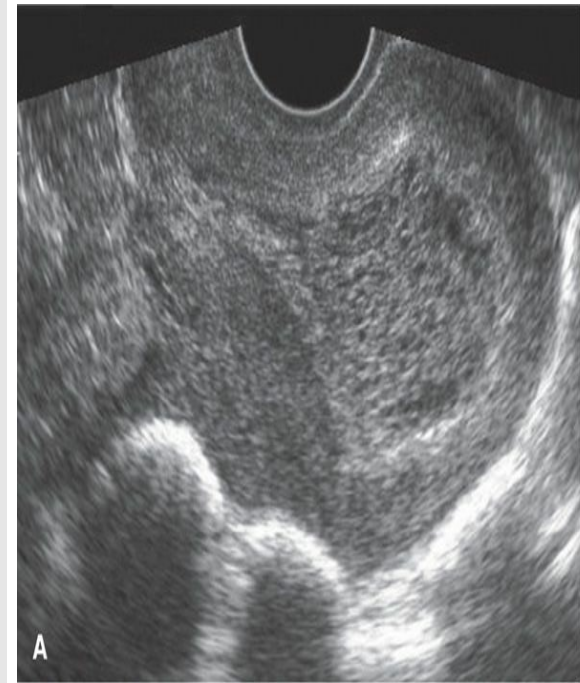 Та ямар өвчнийг таамаглаж байна вэ?Өсөлтгүй жирэмсэн Зуршмал зулбалтГематометри Бүрэн бус цулцан хураа  Бүрэн цулцан хурааБүрэн цулцан хураад хамааралтай зөв мэдээллийг сонгоно ууҮр хөврөлгүй байхЦэлмэнгийн тархмал хавагналтИхэвчлэн диплойд 46ХХ үр тогтолтХэсэг газрын трофобласт эсийн гиперплазиХорионы цэлмэнгүүд судсаар баялаг Цулцан хурааны үед хэт авиан шинжилгээнд гарах өөрчлөлтийг сонгоно уу Умайн хэмжээ томУмайд олон тооны усан үзэм мэт жижиг уйланхайЦасны хуйлраа шинж эерэгУраг өсөлтгүй байхҮр хөврөлгүй байхБүрэн цулцан хураа үүсэх эрсдэлт хүчин зүйлсийг сонгоно ууХэт залуу эсвэл ахимаг насанд илүү тохиолдоно. Хоол тэжээлийн дутмагшил эсвэл цагаан хоолтонӨндгөвч сэдээх эмчилгээ хийлгэсэн Цус багадалтӨмнөх жирэмслэлтэнд эрт үеийн хордлоготой Бүрэн цулцан хураа үед дийлэнх тохиолддог хүндрэл дараахаас аль нь вэ? Үргүйдэл Жирэмсэнтэй холбоотой трофобластийн хавдарҮжил халдварХорионкарцинома /ихсийн өмөн/Өндгөвчний текалютины уйланхай  Жирэмсэн үед ургийн байдлыг үнэлэх нь чухал ач холбогдолтой. Ихэнхдээ ургийн хөгжил хэвийн байдаг ч зарим үед жин багатай төрөх, өсөлтийн саатал үүсэж болно. Ургийн өсөлтөнд нөлөөлөх хүчин зүйлсийг нэрлэнэ үү? Ихсээр авах хоол тэжээлийн зөөвөрлөлтУргийн цусан хангамжХүчил шүлтийн байдал Эритробластоз Нойр булчирхайн β эсийн үйл ажиллагааУргийн өсөлт саарахад хамгийн гол нөлөөлөх шалтгааныг нэрлэнэ үүДаралт ихсэлтИлүү тээлтЦус багадалтУргийн гаж хөгжил Ихэр жирэмсэн  Ургийн хөдөлгөөн багасах нь ургийн байдал сайнгүй байгааг илтгэнэ. Ургийн хөдөлгөөнтэй хамааралтай зөв мэдээллийг нэрлэнэ үү?Жирэмсний эхний 3 сарын сүүлээс эхлээд ургийн хөдөлгөөн жигд тогтвортой болдогЖирэмсний сүүлийн 3 сард ураг цагт дундчаар 16-45  удаа хөдөлдөг Хүүхэд унтаж байхдаа ч хөдөлж байдаг2 цагт 10-аас цөөн хөдөлж байвал эмчид хандах хэрэгтэй Ургийн хөдөлгөөнийг зөвхөн эхийн мэдрэмжээр л тодорхойлох боломжтой Жирэмсний 30 долоо хоногтойгоос хойш ургийн байдлыг үнэлэх аргуудыг  нэрлэнэ үү Ургийн хөдөлгөөнийг тоолохКардиотокографи Хэт авиан шинжилгээ Допплер шинжилгээ Амниоскопи  Биофизик профайл гэдэгт  хамаарахгүйг нэрлэнэ үү ? Ургийн хөдөлгөөнУргийн амьсгалУргийн шингэний хэмжээ Ургийн биофетометрийн үзүүлэлтүүд Стресс бус сорил Доорх зургийн  1 дугаарт нь  эх ургийн ихсийн  цусны эргэлттэй холбоотой өөрчлөлтүүдээс аль нь болохыг заана уу  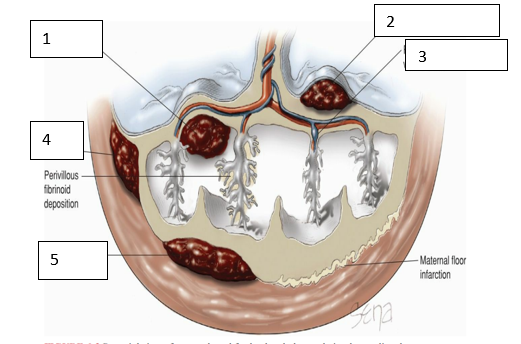 Subamnionic hematoma  Fetal trombotic vasculopathy Retraplacental hematoma Subchorial hematoma   Marginal hematoma      Дауны хам шинжийг илрүүлэхэд Жирэмсний 19-24 долоо хоногтойд ургийн дагзны арьсны зузааны босго хэмжээ  зурагт харуулсан цагаан тэмдэгтээр хэд бол эерэг гэж үзэх вэ? 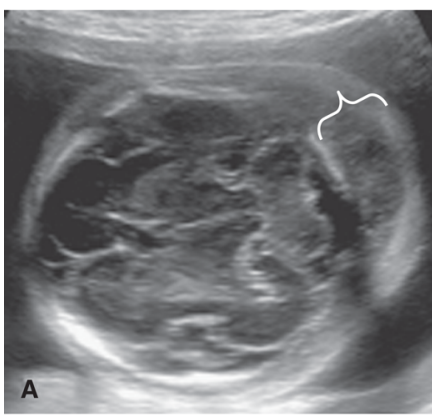 ≥6 мм≥7 мм≥8 мм≥9 мм≥10 мм Сум заасны хооронд хэдэн см бол ургийн шингэний ихдэл гэж тооцох вэ? 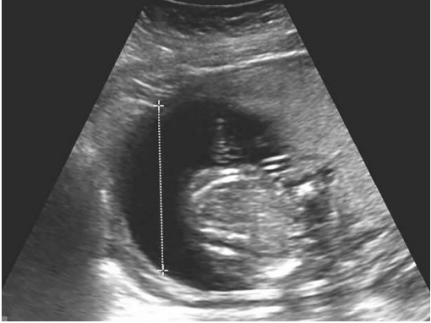 5 см6 см 8 cм 10 cм 12 cм  Жирэмсэн үед цус бүлэгнэлт болон гемостазын тогтолцооноос өөрчлөлтөнд ордоггүй хүчин зүйл аль нь вэ? А. Вон Виллебранд В. Фибриноген С. VII хүчин зүйл D. Антитромбин III E. Х хүчин зүйл    ЭМЭГТЭЙЧҮҮД СУДЛАЛ III хэлбэрийн радикал гистероэктомийн үед  умайн артерийг хаагуур нь боох вэ?Умайн хүзүүвчийн түвшиндШээлгүүрийн түвшиндУмайн артерийн түвшинд Умай ууцны холбоос A.iliac interna-аас салах түвшинд    Дахин хүүхэд төрүүлэхгүй,  умайн хүзүүний  өмөнгийн  IA шатанд  байгаа эмэгтэйд  ямар мэс засал эмчилгээ хийх нь зөв сонголт вэ?Умайн хүзүүнд конизаци хийх LEEP эмчилгээ Гялтангийн гадуур умай авах мэс засал2-р хэлбэрийн радикал гистерэктоми3-р хэлбэрийн  радикал гистерэктоми  2-р хэлбэрийн радикал гистерэктоми хийх үед дараах зураг дээр заагдсан  тэмдэглэгээнүүдийн аль хэсгээр нь  умай ууцны холбоосыг хаагуур нь боох вэ?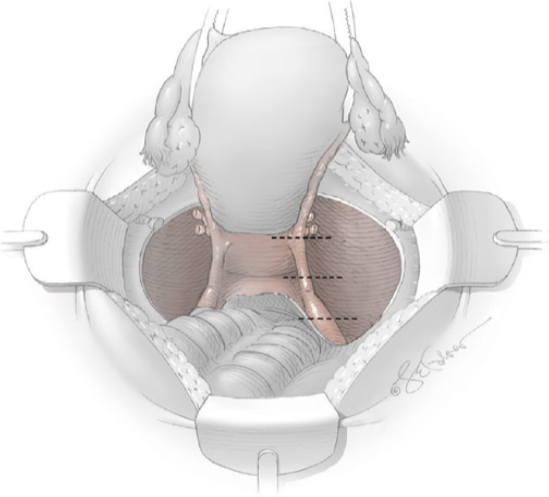 дээд дундДоодЗөвхөн ууцны 3-4-р нугаламын түвшинд Аль алинаар нь болно    Цэвэршилтийн дараах цус алдалтыг хэт авиан шинжилгээгээр хянахад умайн салстын зузааны босго хэмжээ хэд гэж үздэг вэ 1.5 мм2 мм2.5-3 мм3-4 мм>5 мм    Умайн хүзүүний өмөнгийн IB1 шатанд дараах өвчтнүүдийн хэнд  радикал гистерэктоми хийхгүй, хими туяа эмчилгээ хийх шаардлагатай вэ? 35 настай, БЖҮ  3755 настай ЧШ-тэй, Архаг даралт ихсэлттэй, БЖҮ- 3040 настай уушгины  даралт ихсэлтийн дунд зэрэгтэй БЖҮ- 2265 настай СКВ өвчтэй, БЖҮ -2450 настай,  аденомиозтой   Үтрээний хучуурын анхдагч хавдар аль эрхтэнд хамгийн түрүүнд үсэрхийлэх вэ?  Тархи Дэлүү Сэмж  ЯсЭлэг     А.., 50 настай, умайн хүзүүний өмөн оношлогдсон. Умай болон умайн хүзүүний түвшинд хамгийн түрүүнд ямар лимфийн зангилаанд тархах вэ?   Common iliac –ийн зангилаа Parametrial  зангилаа External iliac зангилаа Paracervical эсвэл  ureteral зангилаа Paraaortic зангилаа  Эмэгтэйд нэг талын бэлгийн уруулын инвазив карцинома илэрсэн,  2 см орчим  лимфийн зангилаанд үсэрхийлэл тодорхойлогдохгүй. Эхний арга хэмжээг нэрлэнэ үү Хими эмчилгээ Туяа эмчилгээ Энгийн вульвэктомиРадикал вульвэктомиРадикал вульвэктоми болон хоёр талын цавины  булчирхайг түүх   Бернерийн хавдар өндгөвчийн хавдрын ямар ангилалд хамаарах вэ?Үр хөврөлийн гаралтайБэлгийн татлагынТулгуурынХучуурын гаралтайДаавар хамааралтай    Үтрээний өмөнгийн дараах хэлбэрүүдээс аль нь илүү тохиолдох вэ? Үтрээний анхдагч леймиосаркомаҮтрээний анхдагч аденокарциномаУмайн хүзүүнээс үсэрхийлсэн хучуур эсийн хавдарЭндометройд аденокарциномаҮр хөврөлийн рабдомиосаркома    ХХВ –ийн  E7  онкопротейн дараах уургуудын алинтай нь холбогдож хавдрын эсийн үржлийг идэвхижүүлдэг вэ?  Rbp16р21p53Cyclin D1			Хөгжил гүйцсэн тератом  нь юунаас гаралтай хавдар болохыг нэрлэнэ үү?Бэлгийн татлагын хавдарХучуурын хавдарГерминоген хавдар Мезонефройд хавдар Завсрын эсийн хавдар    	 Шар биеээс ялгарах дааврын үндсэн  зохицуулагч  аль нь болохыг нэрлэнэ үүПролактинИнсулин төст өсөлтийн факторФСДИнгибинЛД   			Доорхоос аль нь өндгөвчийн гаралтай андроген ихсэлт үүсгэх вэ?АндростендионДГЭАДГЭАС17 гидроксипрогестеронЕрөнхий тестостерон   		 Прогестин хэрэглэхэд ямар ургийн гаж хөгжил үүсгэх эрсдэлтэй вэ?ХондрадисплазиМэдрэлийн тогтолцооны гажигХуруугүй төрөхГипоспадиСэтэрхий уруул    Аденомиозын тархалтын ангиллын II зэрэгт хамаарахыг сонгоно уу?Умайн их биеийн зөвхөн салстад эмгэг өөрчлөлт байршихУмайн булчинт давхаргын 1/3-ийг хамарсан байхУмайн булчинт давхаргын талыг хамарсан байхЭмгэг процесс умайн бүх ханыг хамарсан байхЭмгэг процесс умайн хананаас хальж, хэвлийн гялтан, зэргэлдээх эрхтэнд үүссэн байх  Өндгөвчний үйл ажиллагааны уйланхай үүсэх эрсдэлийг бууруулахад  дараах эмүүдээс аль нь илүү үр дүнтэй вэ?Нэг мөчлөгтэй бага тунтай дааврын хавсарсан эмНэг мөчлөгтэй бичил тунтай дааврын хавсарсан эмХоёр мөчлөгтэй дааврын хавсарсан эм3 мөчлөгтэй дааврын хавсарсан эмДан эстроген агуулсан бэлдмэл   Цэвэршилтийн өмнөх насны эмэгтэйн өндгөвчинд шинж тэмдэггүй 5-7 см хэмжээтэй уйланхай тодорхойлогдсон бол яаж хянах вэ?Хянах шаардлагагүйШууд мэс засал хийнэ3 сар тутамд ХАШ хийнэ6 сар тутамд ХАШ хийнэ1 жил тутамд ХАШ хийнэ    Өндгөвчний тератомын үед дараах хүндрэлүүдээс хамгийн элбэг тохиолдохыг нь нэрлэнэ үү?Хөл дээр мушгирахХагарахХалдварлахЦус багадалтҮсэрхийлэл    Умайн салстын ургацагыг оношлох зорилгоор гистероскопийн шинжилгээг хэзээ хийх нь тохиромжтой вэ?Биений юм ирэхээс 1-2 хоногийн өмнө Биений юм дуусангуут шууд БЮМ –ийн 10-12 хоногтБЮМ –ийн 16-18 хоногтБЮМ –ийн 20-22  хоногт      Хүйн судасны жинхэнэ зангилаа нь ургийн дараах хүндрэлийн алиных нь эрсдэлийг нэмэгдүүлдэг вэ?A. Амьгүй төрөлтB. Тархины саажилтC. Ургийн тархинд цус харвахD. Хромосомын гаж хөгжилE. Ургийн шингэний эмгэг                       Төрөлхийн АГС үед ямар дааврын зохицуулга хийх шаардлагатай вэ? Дан гестагенАнтидепрессантВитамин комплекс Эстроген-гестагены бэлдмэл Глюкокортикоидами          Умайн ёроолын тунгалагийн урсгал нь аль зангилаанд цутгах вэ?Ташааны гадна зангилаандТашааны дотор тунгалагийн зангилаандЦавины өнгөц тунгалагийн зангилаанд  Гол судасны зангилаандДавсаг орчмын зангилаанд    Өндгөвчний хавдрын илрүүлэгт дараах  хавдрын маркеруудаас аль нь ашиглах боломжтой болохыг нэрлэнэ үү    СА-125  СЕА  СА15-3СА72-4HE4  		Ямар тохиолдолд  тунгалагийн булчирхайг зайлшгүй түүх  шаардлагатай болдог вэ?Умайн салстын өмөн умайн булчингийн давхрагын гадна 1/2 нэвчсэн Өндөр ялгарал бүхий эсийн хавдар булчингийн давхрагад нэвчсэн л болТунгалаг эсийн  хавдар илэрсэнГялтангийн хөхлөг хэлбэрийн хавдар илэрсэнХавдрын хэмжээ <2 см      ХХВ-ийн халдвар дараах эмгэгүүдээс алийг үүсгэх эрсдэл ихтэй вэ? КондиломШулуун гэдэсний өмөнУмайн хүзүүний өмөнгийн урьдал ба өмөнХөхний өмөнАрьсны хавдар 		Антрал фолликулын тоо цөөрөх шалтгааныг нэрлэнэ үү?Дааврын дутагдалӨндгөвчинд мэс засал хийгдэх Гадна эндометриоз Эмэгтэйн насГенетикийн хүчин зүйлс    Эндометриозын мэс засал эмчилгээний дараа дахихаас хэрхэн сэргийлэх вэ?Шинжилгээнд тогтмол хамрагдахАль болох хурдан жирэмслэхЖилд 2 удаа СА-125 тодорхойлох Жирэмслэх хүртэл дааврын хавсарсан  бэлдмэл хэрэглэх6 сарын турш  бусерлин  хэрэглэх   Өндгөвчний үүсвэрүүдтэй хамааралтай  дараах үзүүлэлтүүдийн зөв ойлголтыг нэрлэнэ үү?Өндгөвчний хавдрын 80% нь хоргүй хавдар эзэлнэ Ихэнх нь шинж тэмдэггүй явагдана20-45 насны эмэгтэйчүүдэд илүү тохиолдоноИхэнхдээ хоёр талыг хамарсан байдагХорт хавдарт шилжих эрсэдл 40-50%   Үйл ажиллагааны уйланхайд аль нь хамааралтай болохыг нэрлэнэ үүТека лютейн уйланхай Фолликулын уйланхайШар биеийн уйланхайЭндометройд уйланхай Дермойд уйланхай   Аль хэлбэрийн уйланхай нь апоплекси үүсгэж мэс засалд орох шалтгаан болдог вэ? Фолликулын уйланхайТека лютейн уйланхайЭндометриомаШар биеийн уйланхайДермойд уйланхай     Цэвэршилтийн өмнөх насанд хэт авиан шинжилгээгээр … см уйланхай илэрсэн бол ямар арга хэмжээ авах вэ?Яаралтай мэс засал хийнэХэрэв уйланхайн хана нимгэн, зөөлөн нэг  хөндийтэй бол  антибиотик эмчилгээ хийнэМэс засал эмчилгээг даавар эмчилгээтэй хавсарганаУйланхайг эмчлээд  2 сар хянаж дахин үнэлнэ  Даавар эмчилгээ хийсний дараа мэс засал эмчилгээ хийнэ  Тека лютейн уйланхай нь дараахын алинтай хамааралтай үүсдэг вэ?Хэвийн биений юмны мөчлөгийн эхэнд үүсч арилнаЖирэмсэнтэй хамааралтай үүснэИхэр жирэмсэн үед илүү тохиолдоноХориокарциноматай хамааралтайЧихрийн шижингийн үед тохиолдоно     Хөгжил гүйцсэн тератомад  тохирох үзүүлэлтүүдийг нэрлэнэ үүИхэнхдээ хоёр талд үүсдэгХэт авиан шинжилгээнд өндгөвчний эхо ойлт  хэт ихэссэнИхэнхдээ 40 түүнээс дээш насны эмэгтэйчүүдэд  илүүтэй тохиолддогҮр хөврөлийн эсээс гаралтайХортой хавдарт үсэрхийлэх тохиолдол 20-30%     ОУ-ын өндгөвчний хавдрын нийгэмлэгийн  хэт авиан шинжилгээгээр хортой хавдрыг оношлоход хамааралтай шинжийг нэрлэнэ үүГадаргуу нь жигд биш хатуу эдтэйХэвлийд шингэнтэйДопплер шинжилгээнд цусны урсгал ихтэй Хэт авиан ойлт ихтэйГөлгөр гадаргуутай, олон хөндийтэй < 10 см   Дараахаас аль нь өндгөвчийн үр хөврөлийн гаралтай хавдарт хамаарах вэ? ДисгерминомаТератокарцинома     Шар уургийн хүүдийн хавдарХориокарциномаТератома  Дисгерминомад тохирох шинжийг нэрлэнэ үү?Түргэн ургалттайГематоперитониум Хөл дээр мушгирахБЮМ –ийн алдагдалИхэвчлэн нэг талд тохиолдоно   Клайнфелтeрийн хам шинжид хамаарахыг нэрлэнэ үү ГипогонадизмҮргүйдэлГинекомастиКрипторхизмНамхан богино мөч  Mayer-Rokitansky-Küster-Hauser хамшинжийн үед ямар эрхтэний өөрчлөлтүүд илрэх вэ?  БөөрЯсСонсголНҮ-н эрхтэндХодоод гэдэс      Удаан үйлчлэлтэй ГТРД-ыг хэрэглэх эмгэгүүдийг нэрлэ  Миома ЭндометриозХөхний хавдарПролактиныг саатуулах Биений юм ирэхийн өмнөх хам шинж     ДЭМБ-аас  гаргасан үрийн шингэний  хэвийн хамгийн доод   үзүүлэлтийг тэмдэглэнэ үү  Үрийн шингэний хэмжээ  >5 мл Үрийн шингэний pH >7.2 Эр бэлгийн эсийн нийт хөдөлгөөнтй эс   60% Эр бэлгийн эсийн агууламж >20 сая/млХэвийн бүтэцтэй эсийн тоо > 40%    Цэвэршсэний дараа умайн салстанд атипитэй хэт зузаарал илэрсэн бол хамгийн тохирсон эмчилгээний сонголт аль нь  болохыг нэрлэнэ үү Даназол ГестагенАгонист гонадотропин рилизинг-гормонаУмайг дайвартай нь авах     Умайн салстыг аблаци хийх   Үтрээний эсийн шинжилгээнд суурин орчмын болон суурин эс давамгайлсан  байх нь  юутай холбоотой вэ?Прогестерон дааврын хэт дутагдалтай Эстроген дааврын дутмагшилтайЭстроген болон прогестерон дааврын дутагдал ЦэвэршилтЛД –ын  дутагдал                                          Биений юмгүйдлийн үед  тархины турк эмээл «хоосон»  байх шинж нь юутай хамааралтай вэ? Эмгэг төрөлтТурк эмээлийн төрөлхийн гаж хөгжил Өнчин тархины гэмтэл Өнчин тархины эдийн хатингаршил Пролактинома    Фиброзно-кистозной мастопати үүсэх шалтгааныг нэрлэнэ үү  Үр хөндөлт Эрт цэвэрших Прогестерон дааврын дутагдал Удаан хугацаагаар дааврын тэнцвэр алдагдах Элэгний эмгэг   			ӨОУХШ –ийн эмгэг жамыг Андроген дааврын ихсэлтФСД болон ЛД –ын өөрчлөлтЭстроген дааврын дутмагшилрогестерон дааврын илүүдэл Бөөрний дээд булчирхайн эмгэг өөрчлөлт      Харааны товгороос дараах дааврууд ялгарна:ГонадотропинРилизинг- дааварМелатонинСтанины даавар Окситоцин        Умайн хүзүүний гаж хувирал үүсэхэд нөлөөлөх хүчин зүйлийг нэрлэнэ үүБэлгийн хавьталд эрт орохОлон бэлгийн хавьтагчтай байхБиеийн дархлаа өөрчлөгдөхТамхи татахЗалуу насандаа төрөх       Өндгөвч нь хэвлийн хөндийд ямар  холбоосын тусламжтайгаар оршдог вэ?Өндгөвчийн өөрийн холбоос Умайн өргөн холбоосАарцаг юулүүр холбоосУуц умайн холбоосДугуй холбоос   Ашерман  хам шинжийг оношлох  арга? ЭХОГистеросальпингографиГистероскопиЛапароскопиКольпоскопи  Үйл ажиллагааны оношилгоонд  аль нь хамаарах вэ?Цусанд  бэлгийн даавар тодорхойлохХүүхэн харааны шинжОймын навчны шинжУмайгаас хусам авч шинжлэх    Кольпоцитологи Арын хүнхрээгээр хатгалт хийх заалтыг нэрлэнэ үүУмайн гадуурх жирэмсэнӨндгөвчийн идээт үрэвсэлПельвиоперитонитПеритонитКистома Сүүлийн 2 жил жирэмслээгүй, БЮМ тогтмол биш, хөхнөөс сүү гоожино гэсэн зовуурьтай эмэгтэйд  ямар шинжилгээ хийх шаардлагатай вэ?Турк эмээлийн зураг авахПролактин тодорхойлохХарах талбайг шалгахХөхнөөс эдийн шинжилгээ авч шинжилнэХөхний зураг авах   54-58.  Хоёр хүүхэд төрүүлсэн 32 настай эмэгтэй дааврын хавсарсан эм хэрэглэх хүсэлтэй.  Эмэгтэйд энэ арга тохиромжтой эсэхийг тодруулах ямар оновчтой асуумжууд авах вэ?Ямар хугацаагаар хамгаалах хүсэлтэй байгааЭлэгний архаг үрэвсэлтэй эсэхТамхи татдаг эсэхБиений юм их хэмжээтэй ирдэг   Хураагуур судасны бүдүүрэлтэй эсэх       Дааврын хавсарсан эмийн гаж нөлөөг нэрлэнэ үүУдаан хэрэглэхэд өндгөвчний нөөц багасанаХөх хөндүүрлэнэЭмийг удаан хугацаагаар хэрэглэвэл жирэмслэлт сэргэх нь удаан болноДотор муухай оргих шинж илэрнэ Биений юм их хэмжээтэй ирэх                       Эмээ уухаа мартсан бол ямар зөвөлгөө өгөх вэ?Мартсан эмүүдийг орхиод эмээ үргэлжлүүлэн уухМартсан эмийг санасан цагтаа уугаад, цаашид уух цагтаа   эмээ үргэжлүүлэн ууна Эмийг давхарлаж уугаад, жирэмслэхээс сэргийлэх өөр арга хавсарч хэрэглэхБэлгэвч болон спермецидүүд давхар хэрэглэнэЭмийг орхиод бэлгэвч хэрэглэнэ    Дааврын хавсарсан эмийн үйлчлэх механизмыг  сонгоно уу?Өндгөн эс гадагшлалтыг саатуулнаУмайн хүзүүний салиаг өтгөрүүлнэУмайн хүзүүний салиа ялгарлыг багасганаУмайн салстыг хөвсийлгөнөГонадотропины ялгаралтыг  нэмэгдүүлнэ  Дааврын хавсарсан эмийн давуу талыг нэрлэнэ үүЖирэмслэхээс найдвартай хамгаалнаБиений юмны өвдөлтийг багасганаУмайн салстын өмөн үүсэх эрсдэлийг бууруулнаҮтрээний үрэвслээс  хамгаалнаБиеийн жинг зохицуулна      Эмэгтэй 52 настай, БЮМ тогтворгүй болсон, сүүлийн 3 сар доошоо цусархаг зүйл гарна,  сүүлийн долоо хоногт хэмжээ нь ихэссэн гэж эмэгтэйчүүдийн эмчид иржээ. Эхлээд  хийгдэх шинжилгээг нэрлэнэ үүЦусанд СА-125 тодорхойлоноУмайн хөндийг хусаж эдийн шинжилгээ авнаMRI шинжилгээ хийлгэнэУмайг дуранданаДааврын шинжилгээ хийнэ  	Умайгаас цус гарах ямар эмгэгүүдийг нэрлэнэ үүУмайн салстын хэт зузааралЭлэгний архаг үрэвсэлУмайн салстын өмөнУмайн хоргүй хавдарУмайн салстын үрэвсэл   Умайн салстын хучуурын хэлбэршил алдагдсан, бөөм нь хромоор хэт будагдсан, эсийн хуваагдал эрчимтэй явагдсан бол ямар эмгэг өөрчлөлт байж болох вэ?Умайн хоргүй хавдарУмайн салстын  булчирхайлаг зузааралУмайн салстын өмөнгийн урьдалУмайн салстын өмөнУмайн салстын үрэвсэл   		Умайн салст өөрчлөгдөх  шалтгаан эрсдэлт хүчин зүйлийг нэрлэнэ үүӨндгөвч уйланхайжих хам шинжАртерийн даралт ихсэх Архагаар өндгөн эс гадагшлалтгүй байх Хэт таргалалтУдаан хугацаагаар биений юм алдагдах Умайн салстын өмөнгөөс урьдчилан сэргийлэх аргын зөвийн нэрлэнэ үүДааврын хавсарсан бэлдмэл хэрэглэх Хөхөө хөхүүлэх Биеийн жингээ хасах Идэвхитэй дасгал хөдөлгөөн хийх Гистероскопиг жилд нэг удаа хийлгэхБиеийн юм анхдагчаар өвдөлттэй ирэх шалтгааныг нэрлэнэ үүАарцгийн хөндийн эрхтний наалдацЭндометриозПрогестероны дутагдалУмайн хоргүй хавдарНҮ-н эрхтэний үрэвсэлт өвчин  Үтрээний мөөгөнцрийн шинжид хамааралгүйг нэрлэЗагатнанаҮтрээнээс цайвар ялгадас гарнаӨвөрмөц үнэргүйШинжилгээнд түлхүүр эс илэрнэОрчин сул шүлтлэг   Эндометриозын үед  альнаас бусад нь илрэх вэ?БЮМ өвдөлттэй ирэхҮтрээний ялгарал ихсэх   Бэлгийн хавьтлын үед өвдөхҮргүйдэлНаалдац                          Бэлгийн хөгжил эрт эхлэх эмгэгт хамааралгүйг нэрлэнэ үүБэлгийн 2 догч шинж 8 наснаас эхэлнэОхидод эрт хугацаанд ясны өсөлтийн зон хаагданаТөрөлхийн бөөрний дээд булчирхайн зузааралтай байх нь элбэгЦусанд ДГЭАС, ДГАС тодорхойлж оношилноЭстрген прогестероны хавсарсан бэлдмэлээр эмчилнэ  Умайн үйл ажиллагааны цус алдалтын шалтгаан:Умайн хоргүй хавдарУмайн салстын карциномаУмайн салстын ургацагУмайн салстын гэмтэлБөөрний дээд булчирхайн хэт зузаарал   Өндгөвчийн хучуурын хавдарт аль нь хамаарахгүй вэ?ЭндометриомаШар биеийн уйланхайМуцинт кистомаДермойд уйланхай    Фолликулын уйланхай Эмэгтэй 23 настай,  хэвлийн баруун доод хэсгээр  бага зэрэг өвдөнө, БЮМ хэвийн ирсэн, ХГД сорил сөрөг, Хэт авиан шинжилгээгээр, баруун талд 3-4 см уйланхайцарт өөрчлөлттэй, үзлэгээр баруун талд бага зэрэг эмзэглэлтэй. Бусад шинжилгээнүүд хэвийн бол  ямар зөвөлгөө өгөх вэ?Долоо хоногийн дараа давтан үзнэ2 сарын дараа давтан үзнэДавтан үзэх шаардлагагүйОношилгооны дурандалт хийнэҮрэвслийн эсрэг эмчигээ хийнэ   Бэлгийн хоёрдогч шинж хөгжих дэс дараалалҮсжилт, өсөлт хурдсах, хөх  томрох, БЮМ ирэхӨсөлт хурдсах, үсжилт,  хөх томрох, БЮМ ирэхӨсөлт хурдсах, хөх томрох, үсжих, БЮМ ирэхХөх томрох, үсжилт, өсөлт хурдсах, БЮМ ирэх  Хөх томрох, БЮМ ирэх, өсөлт хурдсах, үсжилт Энтероцеле гэдэг нь:Умай унжихГэдэсний хэсэг  унжихДавсаг унжихҮтрээний арын хана унжих Үтрээний урд хана унжих      Үргүйдэлтэй гэр бүлийг шинжлэхэд хамгийн эхэнд ямар шинжилгээг санал болгох вэ? Үйл ажиллаганы сорилҮрийн шингэний шинжилгээ Өндгөвчийн нөөцҮтрээний кольпоцитологиСуурин температурыг үзэх  Аль нь өндгөвчийн хучуур эдийн гаралтай хавдарт хамаарахыг нэрлэнэ үүХуурамч муцинт хавдарДисгерминомаТератомаМөхлөгт эсийн хавдарДермойд                                              Дексаметозоны сорилын зорилго юу вэ?  Эстрогены хэт ихсэлтЭм бэлгийн эс гадагшлахгүй байгаагАндрогены ихсэлтПрогестероны өөрчлөлтГонадотропины ялгаралтыг                       Архагаар  өндгөн эс гадагшлахгүй байх нь аль эрхтэнд  хавдар үүсгэх эрсдэлтэй болохыг нэрлэнэ үүУмайн хүзүүӨндгөвчУмайн салстБэлгийн уруулҮтрээ                             Өсвөр насны 14 настай охин найз залуутай.  БЮМ тогтворгүй, сүүлийн биений юм хэзээ ирснээ санахгүй, сүүлийн үед үтрээгээр нилээд хэмжээтэй цус гарна,  дотор муухай оргиж, бөөлжинө гэсэн зовуурьтай ирсэн.  Үзлэгээр: умайн хүзүүний амсар хэсэгт уйланхай төст зүйл харагдана. Таны таамаглаж буй онош?БЮМ-ийн хямрал, охидын цус алдалтБэлгийн хомхойЦулцан хурааҮр хөврөлийн рабдомиосаркома Үтрээний саркома  16 настай охины  биений юм нь одоо болтол ирэхгүй байна гэж ээж нь санаа зовж эмчид үзүүлэхээр ирэв. Үзлэгээр: Бэлгийн 2 дахь  шинж тэмдэг муу хөгжсөн, Cubitus valgus шинж илэрсэн. Намхан нуруутай. Дараах шинжилгээнүүдээс алийг нь хийх шаардлагатай вэ? ФСД:ЛДКариотипАарцагийн  MRI Аарцгийн  ЭХО Дээд мөчдийн Х-ray  Гонадотропины сэдээлтэнд боломжтой үр дүн өгч байгааг илэрхийлэх  шинжилгээний үр дүн аль нь вэ? АМД < 5.4 нмоль/лФСД < 4 МЕ/лХАШ –д өндгөвчний цусан хангамж нэмэгдсэн. Эстродиол > 500 pмоль/лНийт Антрал фолликулын тоо < 4 Эмэгтэй 30 настай, 3 жил жирэмслэхээр оролдож байгаа. БЮМ алдагддаг. Үзлэг оношилгоогоор өндгөвч уйланхайжих хам шинж тогтоогдсон.  Эхний ээлжинд ямар эмчилгээ хийх нь тохиромжтой вэ? Кломифен ЦитратБромкриптинГТДМетформин Лапарскопи  Дараах хам шинжүүдээс аль нь умайн салстын өмөн үүсэх эрсдэлтэй вэ?Ашерманы хам шинжБехчетийн хам шинж Элерс Данлосын хам шинж Линчийн хам шинж Марфаны хамшинж  Аль хавдар нь  таргалалттай хамаарал ихтэй  вэ?Умайн хүзүүний сувгийн аденокарциномаУмайн салстын өмөнӨндгөвчний хучуурын хавдарҮр хөврөлийн эсийн хавдарТрофобластын хавдар     Хэд хоногийн өмнө гистерэктоми хийлгэсэн, гуяны гадна урд хэсэгт мэдээ алдана гэсэн зовуурьтай. Ямар мэдрэлийн алдагдал үүссэн байж болох вэ? Femoral nerve, Obturator nervePeroneal  nervePudendal nerveIscial nerve  Эмэгтэй  кесар мэс заслаар төрснөөс хойш 6 сарын дараа БЮМ хэвийн боловч үе үе цустай шээнэ гэсэн зовуурьтай ирэв. Ямар эмгэг байх магадлалтай вэ?  Давсаг умайн цоорхойДавсагны эндометриозХориокарциномаДавсаг үтрээ цооролШээсний сүв үтрээн цоорол  Үргүйдэлтэй эмэгтэйд умайн салстын  биопсийн шинжилгээг БЮМ -ийн хэд дэхь өдөр авах нь тохиромжтой вэ? 1-3 дахь өдөр5-10 дахь өдөр9-11 дахь өдөр12-14 дахь өдөр 23-26 дахь өдөр   Спермийн эсрэг  антител ихэвчлэн хаана үүсдэг вэ? Умайн хүзүүҮтрээУмайГуурсан хоолойҮтрээ, умайн хүзүү хоёуланд нь   CIN II ба III  зэрэг нь ихэнхдээ хэдэн жилийн дараа умайн хүзүүний өмөнд шилжих эрсдэлтэй вэ?>3 жил>5 жил>8 жил10 жил>15 жил  Гиперпролактинеми үүсгэх шалтгаан ?Допамин антогонистӨнчин тархины аденомаӨУХШЖирэмслэлтГипотириодизм   Овуляц болж байгааг хэрхэн тодорхойлох вэ? Шээсэнд LHСийвэнд эстрадиолСуурин халуун тодорхойлох  Шээсэнд ФСДШээсэнд ХГД              ДЭМБ-ийн тогтоосноор хэвийн үрийн шингэний үзүүлэлт? Эр бэлгийн эс > 20сая харах талбайд Хөдөлгөөнтэй эс > 50 саяХэвийн бүтэцтэй эс > 30 %Эр бэлгийн эс 20 сая/мл   Хурдтай давших хөдөлгөөн > 30%    Эстроген дааврын тухай зөв ойлголтыг нэрлэнэ үү?Ургийн өсөлтийг дэмжинэИхсийн хөгжлийг дэмжинэ Эстриол нь жирэмсэн үед үүснэ Андроген даавраас үүснэ.Ургийн ДНЕА-аас үүснэ   Умайн хүзүүний өмөнгийн амь насанд аюултай цус алдаж байгаа үед  дараах цус тогтоох аргуудаас алийг нь  хэрэглэх боломжтой вэ?   Туяагаар шарахСудас бөглөх Монселийн уусмал Транексамийн хүчилЛюгол  Өндгөвчний эндометриоз хорт хавдарт шилжих эрсдэлт хүчин зүйлЦэвэршилтийн дараах насанд илүү нэмэгдэнэУдаан хугацаагаар ДХЭ хэрэглэхОлон хүүхэд төрүүлэхДархлааны эмгэгтэй байх Олон бэлгийн хавьтагчтай байх     Бэлгийн бойжилт эрт явагдах шалтгааныг нэрлэнэ үүМак Кьюн Олбрайтын хам шинжТөв мэдрэлийн тогтолцооны эмгэгПейтца – Йегерсын хам шинж Бөөрний дээд булчирхайн эмгэг Анхдагч бамбайн дутагдал  Гипергонадотропины гипогонадизмын шалтгаант биений юмгүйдлийг нэрлэнэ үү Калманы хам шинж Тернерийн хам шинжХарааны товгорын шалтгаантӨндгөвч эрт цуцах хам шинж  Симондсын хам шинжДисгерминома-д хамааралтай зөв мэдээллийг нэрлэнэ үүИхэвчлэн 20-30 насанд тохиолддогХоёр талын өндгөвчийг хамрах нь элбэгХоруу явцтай байх нь элбэгМэс заслын дараа дахих эрсдэл 12-20% Мэс заслын дараа зөвхөн туяа эмчилгээнд үр дүнтэй  Зрелая тератом  нь юунаас гаралтай хавдар болохыг нэрлэнэ үү?Бэлгийн татлагын хавдарХучуурын хавдарГерминоген хавдар Мезонефройд хавдар Завсрын эсийн хавдар   Анхдагч биений юмгүйдэлд хүргэх эмгэгийг нэрлэнэ үүАшерманы хам шинжШиханы хам шинжМюллерын агенезиӨндгөвчийн олон уйланхайжих хам шинжАдениомиоз                                      Бага аарцгийн гялтан бүрхүүл  альнаас бусдыг хучих вэ?Умайн их биеӨндгөвчДавсагны ёроолГуурсан хоолойн ампул хэсэгУуц умайн холбоос   Шар биеээс ялгарах дааврын үндсэн  зохицуулагч  аль  нь болохыг нэрлэнэ үүПролактинИТӨФФСДИнгибинЛД   Доорхи дурьдаснаас аль нь өндгөвчийн гаралтай андроген ихсэлт үүсгэх вэ?АндростендионДГЭАДГЭАС17 гидроксипрогестеронЕрөнхий тестостерон    Өндгөвчний хавдар хөл дээр мушгирсан үед  мэс заслын хөлд  аль нь хамаарахыг нэрлэнэ үүАарцаг юүлүүрийн холбоосӨндгөвчийн өөрийн холбоосСэмж Гуурсан хоолойДугуй холбоос   Аль нь даавар идэвхитэй  хавдар вэ? Мөхлөгт эсийн хавдар Тека эсийн хавдарАндробластомаТератома  Дисгерминома     Прогестерон дааврын үүргийг тэмдэглэнэ үү?Ургийн хэвийн өсөлтийг хангахУмайн булчинг  сулруулахУмайн салстын шүүрлийг хангахУмайн салстын хөвсийлтийг саатуулахХөхний булчирхайн хөгжлийг дэмжих     Аденокарцинома үүсэх шалтгааныг нэрлэнэ үү   Удаан хугацааны гиперэстрогенТаргалалтЧихрийн шижинАртерийн даралт ихдэх өвчинӨОУХШ  Умайг барьж байх үүрэгтэй холбоосуудыг нэрлэнэ үү 1. Өргөн холбоосДугуй холбоосУуц умайн холбоосӨндгөвчийн холбоосКардиналь холбоос                        Хорионэпителиомын үед  хийгдэх  шинжилгээ? Цэлмэнгийн гонадотропиний агууламжийг тодорхойлохЦээжний хөндийн рентген шинжилгээЭлэгний компьютер томографийн шинжилгээ Бага аарцгийн эрхтэний хэт авиан шинжилгээ  Цусанд 17 кетостероидыг тодорхойлох        Өндгөвчийн олон уйланхайжих хам шинжийн  эмгэг жамАндроген дааврын ихсэлтФСД болон ЛД –ын өөрчлөлтЭстроген дааврын дутмагшилБөөрний дээд булчирхайн эмгэг өөрчлөлт      Эстроген дааврын ихсэлт                     Антрал фолликулын тоо цөөрөх шалтгаанДааврын дутагдалӨндгөвчинд мэс засал хийгдэх Гадна эндометриоз Эмэгтэйн насГенетикийн хүчин зүйлс    Мастопати хорт хавдарт шилжих физиологийн болон эмгэг физиологийн үндэслэл нь:Хөхний эдэд α ба β гэсэн хоёр хэлбэрийн эстрогены рецептор  агуулагддагХөхний эдэд А ба В гэсэн хоёр хэлбэрийн прогестроны рецептор агуулаглагддагЦэвэршсэний дараа хөхний өөхлөг эдийн агууламж ихэсдэг Цэвэршсэний дараа хөх өөрөө бэлгийн дааврыг идэвхтэй нийлэгжүүлдэг      Цэвэршсэний дараа бие махбодид агуулагдах эстроген, прогестроны түвшин эрс буурч, андрогений хэмжээ ихэсдэг  Умайн хүзүүний шилжилтийн бүс өргөсөх шалтгааныг нэрлэнэ үү?Жирэмсэн үедБэлэг бойжлын үедДааврын хавсарсан эм удаан хэрэглэсэн үедХХВ –ийн халдвартай үедЦэвэршилтийн дараа   Умайн салстын хэт зузаарал хэв шинжгүй үеийн эмчилгээнд хэрэглэх эмүүдийг нэрлэ? Дипрогестерон  Депо-провера Гестринон  МиренаГнРД –ын  аганист адил эмүүд  Эндометриозын эмгэг физиологийн онцлог нь:Прогестеронд мэдрэг байдал муутайНаалдац сорвижил үүсгэх хандлагатайОрчны эдрүү нэвчиж ургах идэвхи ихтэйПростогландины нийлэгжилтийг ихэсгэнэГоломтод хаван үүсч, цусархаг шүүрэл гаргана ГнРД-ын адил эмүүдийн  үйлчлэлийн онцлог нь:Дотоодын ГнРД –аас харьцангуй удаан, идэвхжил өндөртэй үйлчилнэ.Эмчилгээний эхэн үед өнчин тархины ажиллагааг идэвхижүүлнэФСД, ЛД, Прогестерон ба тестостероны цусанд тодорхойлогдох түвшинг бууруулнаЕ2 –ын  түвшинг   < 100  пмоль/л  болгоноУмайн салстад явагдах зузаарлын үйл ажиллагааг сэдээж эрчимжүүлнэ  Төрөлхийн адрено-гениталь хам шинжийн эмгэг жамын онцлог нь:21- гидроксилаза ферментийн дутагдлаас үүснэАКТД –ын ялгарал ихэснэБөөрний дээд булчирхайн холтослог давхаргын  хэт зузааралСтероид даавруудын нийлэгжилтийн хямралАндроген дааврын ихсэлт  Эмэгтэй 30 настай эмэгтэй. Үргүйдлийн шинжилгээ хийлгэсэн. Өндгөвчийн үйл ажиллагаа ба  нөхрийн үрийн шингэний шинжилгээнд өөрчлөлтгүй. Гистерографийн шинжилгээнд тодосгогч бодис 2 талын үрийн хоолойгоор нэвтэрч хэвлийд хаягдахгүй. Цаашид хийх шинжилгээ, үзүүлэх тусламжийг сонгоно уу?Үрийн хоолойд нөхөн сэргээх мэс засал хийнэХэвлийн дурангийн онош, эмчилгээ хийнэУмайн хүзүүнд үр нийлүүлнэ  (инсеминаци)Үр хөврөлийг умайд суулгана (IVF)Умайд үр нийлүүлнэ 40 настай эмэгтэй. БЮ их хэмжээтэй, олон хоног үргэлжилдэг. Эмэгтэйчүүдийн үзлэг шинжилгээнд өөрчлөлтгүй. Эдийн шинжилгээнд умайн салстын булчирхайлаг хэт зузаарал илэрсэн. Эмчилгээг сонгоно уу?Кломифен цитратаар БЮМ –ийг тогтмолжуулнаБЮМ –ийн 16-25 дахь хоногт прогестаген Цэлмэнгийн гонадотропин  10000 нэгжээр БЮМ –ийн 14 дэх хоногт, сар бүр таринаБЮМ –ийн 5-25 дахь хоногт прогестаген БЮМ -ийн 22 дахь хоногт прогестрон 200 мг –аар булчинд тарина. Умайн салстын хэт зузаарлыг аблаци хийж эмчлэх аргын эсрэг заалт:Умайн хөндийн хэлбэр алдагдсанУмайн хөндий өргөсч томорсон2 удаа төрсөн, дахин төрөх төлөвлөгөөтэй байгаа тохиолдолдУмайн салстын хэвийн биш хэт зузааралУмайн салст үрэвссэн Цэвэршилтийн үед хамаарахгүйг нь нэрлэнэ үүЭстрогены дутагдалГонадотропины бууралтПрогестероны  эрс дутагдалАндрогены бууралтПролактины ихсэлт Умайн хүзүүний цитологи шинжилгээнд  “HSIL”  байхад  илрэх шинж:Суурин болон суурин орчмын эсүүд эвэршиж зузаарнаЭсүүдийн цөм хромоор хэт будагданаЭсүүдийн эгнээт байдал алдагданаГадаргуугийн эсүүдийн эвэрших шинж тод илэрнэОлон үет хавтгай хучуурын 1/3 гэмтсэн байна       Тестикулийн феминизаци гэдэг ньАнхдагч биений юмгүйдлээр илэрдэг эрэгтэй, хуурамч манингийн хэлбэр юмФенотип – эмэгтэйГенотип – эрэгтэйКариотип – 46 ХҮ21-гидроксилаза ферментийн дутагдлаас андрогены нийлэгжилт ихсэх   Умайн салстын өмөн үүсэхэд нөлөөлөх эрсдэлт хүчин зүйлсийг нэрлэнэ үү?Биений юм эрт ирэхТаргалалтАрхагаар биений юм гадагшлахгүй байхХожуу цэвэршихТамоксифен удаан хэрэглэх               Өндгөвчний эрт дутагдал нь ямар эрсдэлийг  үүсгэх вэ?АтеросклерозЗүрх судасны эмгэгОстеопорозВульвовагинитХөхний өмөн    Аль нь ЭМС-ын  “Эмэгтэйчүүдийн мэс засал” -тай холбоотой батлагдсан журам бэ? ЭМС-ын А/518ЭМС-ын А/137ЭМС-ын А/364ЭМС-ын А/133ЭМС-ын А/136  Яаралтай жирэмслэхээс сэргийлэх аргуудыг нэрлэнэ үү?ЛевоноргестеролДХЭ Зэс агуулсан ерөндөг Улипристал ацетатҮтрээ угаах       Өнчин тархины гаралтай биений юмгүйдлийг  нэрлэнэ үүСиндром Штейн-ЛеванталяШиханы хамшинж Синдром Киари -Фромеля Өнчин тархины хавдрын улмаас үүссэн биений юмгүйдэл Синдром Ашермейна   СIN III  илэрлийг нэрлэнэ үүСуурь ба суурь орчмын эдүүд зузаарна, хөвсийнөЭсүүдийн цөм хромоор хэт будагданаХавтгай хучуурыг бүхэлд нь хамарсан  өөрчлөлт илэрнэЭнэ нь умайн хүзүүний өмөнгийн эхний шат Толины шинжилгээгээр илэрхий өөрчлөлт ажиглагдана   Умайн хүзүүний өмөнгийн урьдал эмгэгийн эмчилгээнд хэрэглэх аргуудыг нэрлэнэ үүЛазерХөлдөөхЭлектрокоагуляциLEEP Туяагаар шарах       Өндгөвчийн фибромын үед илрэх Мейгсын гурвалсан шинж Хэвлий усжих Цээжний хөндий усжихЦус багадах Биений юм өвдөлттэй ирэх Жингээ хурдан алдах    “Ээмэгний шинж тэмдэг” өндгөвчийн ямар эмгэгийн үед илрэх вэ?Өндгөвчийн текалютины уйланхай Өндгөвчийн поликистоз Өндгөвчийн дермойд уйланхай Өндгөвчийн жирэмсний үед Өндгөвчийн хорт хавдар  Цусан дахь  эстрогены ханалт дээд түвшинд хүрсэн  үед түүнийг дарангуйлагч дааврыг нэрлэнэ үүПрогестеронХГ дааварЛТ дааварФоллитропинИнгибин     БЮ өвдөлттөй ирэхэд хамаарахгүйг нэрлэнэ үү?Простогландин ялгаралт ихсэхПрогестерон багасалтӨндгөн эс үүсэх явц алдагдахУмайн салстын шүүрлийн байдал  Шар биеийн үйл ажиллагааны алдагдал Умайн хүзүүний өмөнгийн элбэг тохиолдох эсийн хэлбэрийг нэрлэнэ үү?Булчирхайлаг эсийнХавтгай хучуур эсийнЯлгарал багатай эсийн өмөнБулчирхайлаг-хавтгай эсийн өмөнЖижиг эсийн өмөн Умайн хүзүүг дурандахад бортгон хучуур, олон давхар хавтгай хучуурын уулзвар хэсэг умайн хүзүүний суваг уруу түрж орсон нь ажиглагдав. Шинжлэгдэж байгаа эмэгтэйн насыг баримжаагаар тодорхойлно уу.A.	15-20B.	20-25C.	28-30D.	30-35E.	40 <   Дараах эмчилгээнээс аль нь сэтгэл бухимдлын шээсээ барихгүй байх шалтгаант давсагны булчинг чангалахад нөлөөтэй вэ?A.	Эмэн эмчилгээB.	Цахилгаан эмчилгээC.	Мэс засал эмчилгээD.	Сэтгэл засал эмчилгээE.	Эмчилгээ шаардлагагүй аяндаа сайжирна          Үйл ажиллагааны сорилуудыг ямар зорилгоор ашиглаж болох вэ?.Биений юмны мөчлөгийн аль шатлал болохыг тогтооходБие махбодийн эстрогены хангамжийн түвшинг тодорхойлоходЭм бэлгийн эсийн гадагшилсан эсэхийг тодорхойлоходБЮМ-ийн шар биеийн шатлалын хэвийн байдлыг тогтооходБие махбодид прогестерон дааврын үйлчлэл байгаа эсэхийг тодорхойлоход.  Эндометриозын эмчилгээнд хамаарах нь:                                                    Мэс засалЭстроген-гестаген хавсарсан бэлдмэлДан гестагены Гонадотропин релизинг агонист Дархлал дэмжих Лидокайныг хэсгийн мэдээ алдуулалтанд  40 мл-ээс их хэмжээтэй хэрэглэхээр бол адреналиныг ямар тунгаар нэмж өгөх вэ? 2 мкг/кг5 мкг/кг6 мкг/кг8 мкг/кг10 мкг/кг     ВRCA 1 нь өндгөвчний өмөн үүсэх эрсдэлийг хэдэн хувь нэмэгдүүлэх вэ?15%20%30%40%50%   Эмэгтэй 14 долоо хоног БЮ ирээгүй, жирэмсний тест эерэг гарсан. Хэт авиан шинжилгээнд түүний ерөндөг нь умайн хүзүүний сувагт харагдана. Дараахийн аль нь зөв арга хэмжээ болох вэЕрөндөгийг авна Ерөндөгийг авна, мөн хэвлийн хөндийг дурангаар шалганаЕрөндөгийг авна, 10 өдөр Доксациклин уулганаБайранд нь үлдээнэ, жирэмсний хяналтыг үргэлжлүүлнэЖирэмсэн үед ерөндөгтэй байх нь авах заалт биш71 настай эмэгтэй, урьдчилан сэргийлэх үзлэгт ирсэн. Сүүлийн 10 жилд эмчид үзүүлээгүй, Пап тест өчигдөр өгөөд хэвийн гарсан, Дараах урьдчилан сэргийлэх шинжилгээнүүдээс алийг нь зөвлөх ёстой вэ?Пап тест, маммограмПап тест, маммограм, бүдүүн гэдэсний дуранМаммограм, бүдүүн гэдэсний дуран, ясны сийрэгжилтийн шинжилгээМаммограм, бүдүүн гэдэсний дуран, ясны сийрэгжилтийн шинжилгээ, туберкулины тестМаммограм, бүдүүн гэдэсний дуран, ясны сийрэгжилтийн шинжилгээ, туберкулины сорил, сонсголын шинжилгээ45 настай эмэгтэй жирэмслэлт 1, төрөлт 1, хөхний карцинома оношлогдсон. Дараах зүйлээс аль нь хавдрын эмчилгээний прогнозод хамгийн чухал байдаг вэ?Оношлогдсон насХавдрын хэмжээСуганы булчирхайд үсэрхийлсэн эсэхЭстрогений рецептортэй эсийн хавдарПрогестрон рецептортой эсийн хавдарУмайн хүзүүнд Широдкарын оёдлыг жирэмсний ямар хугацаанд тавихад хамгийн тохиромжтой вэ?10-12 долоо хоног12-14 долоо хоног14-16 долоо хоног16-18 долоо хоног18-20 долоо хоног   Умайн салст хэт зузаарах шалтгаан:Даавар ялгаруулагч хавдарЭстроген удаан хугацаагаар хэрэглэхАрхаг ановуляциУмайн салстын архаг үрэвсэлДХЭ удаан хугацаагаар хэрэглэх           Хорионэпителиомийн үед хийх шинжилгээг нэрлэнэ үүХГД  тодорхойлохЦээжний рентген Элэгний компьютер томографиБага аарцгийн эрхтэний хэт авиан шинжилгээЦусанд 17 кетостероидыг тодорхойлох            Үтрээний эсийн шинжилгээнд суурин орчмын болон суурин эс давамгайлсан байх нь юуг илэрхийлэх вэ?Прогестерон дааврын хэт дутагдалЭстроген дааврын дутмагшилЭстроген болон прогестерон дааврын дутагдалЦэвэршилтЛД –ын дутагдал        Өндгөвч уйланхайжих хамшинжийн эмгэг жамАндроген дааврын ихсэлтФСД болон ЛД –ын өөрчлөлтЭстроген дааврын дутмагшилБөөрний дээд булчирхайн эмгэг өөрчлөлтПролактин дааврын ихсэлт       Эсийн шинжилгээнд HSIL илэрсэн бол зөв мэдээллийг нэрлэнэ үү?Суурин болон суурин орчмын эсүүд эвэршиж зузаарнаЭсүүдийн цөм хромоор хэт будагданаЭсүүдийн эгнээт байдал алдагданаГадаргуугийн эсүүдийн эвэрших шинж тод илэрнэОлон үет хавтгай хучуурын 1/3 гэмтсэн байна         Бэлгийн булчирхайн хамааралтай биений юмгүйдлийг тэмдэглэнэ үүШеханы хам шинжТернерийн хам шинжКиари фромелийн хам шинжТестикулын феминизациШтейн-Леванталийн хам шинж	Бэлгийн булчирхайтай хамааралгүй биений юмгүйдлийг тэмдэглэнэ үүШиханы хам шинжКиари фромелийн хам шинжШтейн-Леванталийн хам шинж Тернерийн хам шинжТестикулын феминизаци		Тестикулийн феминизаци ньФенотипийн хувьд эрэгтэйФенотипийн хувьд эмэгтэйФенотипийн хувьд манинГенотипийн хувьд 46 ХУГенотипийн хувьд 46 ХХБиений юмны  мөчлөгийн үед ФСГ даавар хэрхэн өөрчлөгдөх вэ?БЮМ-ийн 1-14 дэхь хоногт нэмэгдэнэБЮМ-ийн 1-7 дахь өдөрт дээд хэмжээнд нэмэгдээд цаашид буурнаФСГ даавар БЮ ирэх үеээс нэмэгдээд өндгөн эс гадагшлах үеэс буурнаБЮМ-ийн 7 дахь хоногоос 14 дэхь хоног хүртэл нэмэгдээд буурна  БЮМ-ийн 28 дахь  хоногоос нэмэгдээд Өндгөн эс гадагшлах үеээс буурна         УЯЛДУУЛАН СОНГОХ СОРИЛ Хэт идэвхжсэн хяналтгүй бүлэгнэлтийг засахад хэрэглэгдэх эмийн бодис болон цус цусан бүтээгдэхүүнийг  үйлчлэлд нь тохируулан тавина уу ? Бүлэгнэлтийн эсрэг идэвхижилийг сайжруулах  Тромбоцитийн факторын идэвхжилийг бууруулах   Цус бүлэгнэлтийн илүүдэл хүчин зүйлүүдийг зайлуулах  Судасны ханыг бэхжүүлэх Эргэлдэх цусны эзэлхүүнийг нөхөх  Шинэ хөлдөөсөн сийвэнГепаринАдроксон ИндометацинГордоксаАарцгийн ёроолын  зурагны эхний 1-5 дугаартай сум заасан булчинг  доор бичсэн нэртэй нь тохируулан тавина уу?1 -р сум 	C2- р сум 	Е3- р сум 	В4- р сум 	Д5- р сум 	Еm. superficialis transvers  perinealm.sphincter anim.bulbospongiosus m.ishiocavernosus perineal body   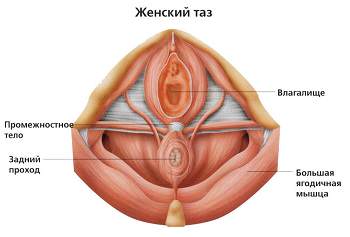 Дараах оношилгооны аргуудад тохирох шинжийг сонгоно уу?Амниоскопи           Амниоцентез          Фетоскопия             Хориоцентез          	Кардиотокографи   Ургийн зүрхний үйл ажиллагааг үнэлэх  Ураг орчмын шингэний физик химийн шинж чанарыг тодорхойлох Ургийн шингэний байдлыг үнэлэх  Ургийн илэрхий гажигийг тодорхойлох Ургийн генетикийн өөрчлөлтийг илрүүлэх Үйл ажиллагааны сорилуудыг БЮМ-ийн аль хугацаанд хийхэд тохиромжтой вэ?Умайн салстаас эдийн шинжилгээ авах  Хурьцлын дараах сорил Гистеросальфингографи Прогестероны түвшинг тогтоох Гонадотропин дааврын түвшинг тогтоох 24 ЦагБЮМ-ийн 3 дахь өдөр БЮМ-ийн 8 дахь өдөр БЮМ-ийн21 дахь өдөр БЮМ-ийн 26 дахь өдөр  Дараах БЮМ үед илрэх шинжид нэршилийг тохируулан тавина уу?   Ойр ойрхон ирэх Их хэмжээтэй ирэх Хол зайтай ирэх Мөчлөг алдагдах Мөчлөггүй цус алдах  МеноррагиМетрораги ПолименорейОпсоменорейГиперменорей Цус багадлын дараах хэлбэрүүдэд  лабароторийн шинжилгээнд илрэх онцлог шинжүүдийг тохируулан тавина ууТөмөр дутлын цус багадалт  Апластик цус багадалт Цус задралын цус багадалт Фолийн хүчил дутлын цус багадалт  Хадуур эст цус багадалт  Ферритины хэмжээ буурна Ретикулоцитын хэмжээ, цагаан эсийн тоо эрс буурсан байнаРетикулоцит ихсэнэ, нормохром Гиперхром, макротцитозУлаан эсийн   амьдрах хугацаа богиносоно,  хангалттай хүчилтөрөгч  дамжуулах боломжгүй байх Дараах шинж тэмдгүүдийг өндгөвчийн ямар  хавдрын үед илэрдэг болохыг тохируулан тавина ууВирилизацийг өдөөнө Умайн салстын өмөн үүсэх давтамжийг нэмэгдүүлнэ  Аарцгийн рентгенд шохойжилт илэрнэ Хавдарт шилжих нь үр хөврөлийн эдээс хамааралтай Аденокарциномын үсэрхийлсэн хавдар   Гранулёзын хавдар    Сертоли-Лейдига эсийн хавдар Бүрэн хөгжөөгүй тератомаГонадобластомаКрукенбергийн хавдарҮргүйдлийн үед дараах шинжилгээнүүдийг биений юмны хэд дэх хоногт хийх вэ? Умайн салстаас эдийн шинжилгээ авах    Хурьцлын дараах сорил   Гистеросальпингографи   Прогестероны түвшинг тодорхойлох   Гонадотропин  түвшинг тодорхойлох  Биений юмны 3 дахь өдөр Биений юмны 8 дахь өдөр Биений юмны 14 дахь өдөр Биений юмны 21 дахь өдөр Биений юмны 28 дахь өдөр Доорх цус бүлэгнүүлэх тогтолцооны хэлбэрт  тохирох үзүүлэлтүүдийг сонгож   тавина уу?Судас- ялтас эсийн цус бүлэгнэлт 		Сийвэнгийн цус бүлэгнэлт 			Цус бүлэгнэлтийн эсрэг фактор  		Цусны бүлэн хайлуулах фактор 		Гадаад замыг идэвхижүүлэгч хүчин зүйл	Фибрин задралын эцсийн бүтээгдэхүүнДьюкагийн сорилЭдийн тромбопластин АнтитромбинПротромбины индекс46-50. Биений юм ирэхийн өмнөх хам шинжийн үед  хийгдэх   эмчилгээний үйлчлэлийг  тохируулан тавина уу?1.	Хоолны зохицуулга 2.	Биеийн тамир   3.	Эстрогены үйлчлэлийг  дарангуйлна  4.	Шээс ялгаралтыг нэмэгдүүлнэ   5.	Серотонины ялгаралтыг бууруулах    A.	БуспиронB.	СпринолактонC.	Агонист гонадолиберинD.	Эндорфины түвшинг нэмэгдүүлнэE.	Энгийн нүүрс ус болон өөх тосыг   бууруулна 51-55. Эмэгтэйчүүдийн үйл ажиллагааны оношилгооны   аргуудын  хийгдэх хугацааг тохируулан тавина уу Умайн салстаас  эдийн шинжилгээ авах                Хурьцлын дараах сорил                 Гистеросальфингографи                      Прогестероны түвшинг тогтоох               Гонадотропин дааврын түвшинг тогтоох        A.	БЮМ-ийн 3 дахь өдөр B.	БЮМ-ийн 8 дахь өдөр C.	БЮМ-ийн 14 дахь өдөр D.	БЮМ-ийн 21 дахь өдөр E.	БЮМ-ийн 26 дахь өдөрШалтгаан хамаарлын сорил. Энэ хэлбэрийн сорил нь хоёр тодорхойлолтоос /баталгаа/ тогтоно. Энэ хэлбэрийн сорилыг хариулахдаа тодорхойлолт, тэдгээрийн хамаарал зөв эсвэл буруу эсэхийг сонгоод дараах түлхүүрээр тэмдэглэнэ. Үүнд:Аденомиозын үед биений юм  алдагдах, өвдөх зэрэг зовиур илрэх ба эдгээр нь сарын тэмдэг ирэхээс 2 долоо хоногийн өмнөөс эхэлнэ Прогестероны метаболит нь хүчтэй нейромедиатор бөгөөд сэтгэл түгшүүрийн эсрэг хүчтэй үйлдэл үзүүлнэ    RhD сөрөг цустай  хүнд RhD эерэг улаан эс судсаар тарихад мэдрэгшил үүсэх ба энэ нь сэлбэсэн цусны бүлгээс ихээхэн хамаарна    Резус эерэг ургийн цус  резүс сөрөг эхийн цусны урсгалд  орж  эсрэг төрөгч үүсэхийг  үл тохироо  гэх бөгөөд резус эерэг цусаар бохирдсон зүү тариураар үүсэж болно. Гуурсан хоолойн өмөн  залуу насны эмэгтэйчүүдэд элбэг тохиолдох бөгөөд энэ үед өндгөвчинд лютейн уйланхай үүсэх нь түгээмэл тохиолддог. Умайн хүзүүний хавтгай хучуур эсийн хавдрын үед баруун бөөрөнд гидронефроз үүссэн бол хавдрын IIIб шатанд орсон байна гэж үзнэ. I баталгааII баталгааХолбоо хамааралТүлхүүрЗөвЗөвЗөвАЗөвЗөвБурууВЗөвБурууБурууСБурууЗөвБурууDБурууБурууБурууЕI баталгааII баталгааХолбоо хамааралТүлхүүрЗөвЗөвЗөвАЗөвЗөвБурууВЗөвБурууБурууСБурууЗөвБурууDБурууБурууБурууЕ